ApstiprinātsSiguldas novada pašvaldībasIepirkuma komisijas2017.gada 29.septembra sēdē Nr. 10/AK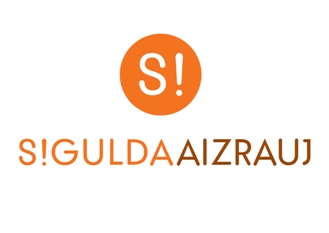 IEPIRKUMA(Pamatojoties uz Publisko iepirkumu likuma 8.panta pirmās daļas 1.punktu)„Siguldas Jaunās pils pārbūve un restaurācija”(identifikācijas Nr. SND 2017/10/AK)Siguldas novads	20171. Vispārīgā informācijaIepirkuma identifikācijas numurs  SND 2017/10/AKPasūtītājs 1.2.1.	Siguldas novada pašvaldībaPasūtītāja rekvizīti:				Darba laiki: 	Pils iela 16, Sigulda				Pirmdiena	8:00 – 13:00 14:00 – 18:00Reģ. Nr.90000048152				Otrdiena	8:00 – 13:00 14:00 – 17:00A/S „SEB Banka”				Trešdiena	8:00 – 13:00 14:00 – 17:00Konts: LV15UNLA0027800130404		Ceturtdiena	8:00 – 13:00 14:00 – 18:00Tālr. Nr.67970844 				Piektdiena	8:00 – 14:00                                           e-pasta adrese: pasvaldiba@sigulda.lv 1.2.2.	Iepirkumu komisijas izveidošanas pamatojums:Iepirkumu komisija izveidota 28.09.2017. ar Siguldas novada pašvaldības domes sēdes lēmumu (protokols Nr.17, §16). Iepirkuma komisijas sastāvs:Komisijas priekšsēdētāja: 			 Inga Zālīte;Komisijas locekļi:				Anita Strautmane;						Rudīte Bete;						Natālija Balode;							Līga Landsberga.			1.2.3. Kontaktpersonas:Par iepirkuma procedūru:	Siguldas novada pašvaldības Juridiskās pārvaldes speciāliste iepirkumu jautājumos Līga Landsberga, tālr. Nr. 67800949, e-pasta adrese: liga.landsberga@sigulda.lvvaiSiguldas novada pašvaldības Juridiskās pārvaldes vadītāja vietniece iepirkumu jautājumos Inguna Abzalone, tālr. Nr. 67800949, e-pasta adrese: iepirkumi@sigulda.lvPar tehniskajām specifikācijām:Siguldas novada pašvaldības Būvvaldes vadītāja, galvenā arhitekte Maija Geidāne, tel. 67800958, e-pasts: maija.geidane@sigulda.lv1.3. Iepirkuma priekšmets Siguldas Jaunās pils pārbūve un restaurācija.Būvdarbus plānots realizēt Emisiju kvotu izsolīšanas instrumenta finansētu atklātu projektu iesniegumu konkursa “Siltumnīcefekta gāzu emisiju samazināšana valsts nozīmes aizsargājamos arhitektūras pieminekļos” projekta „Siltumnīcefekta gāzu emisiju samazināšana valsts nozīmes arhitektūras piemineklī Nr. 8333 “Jaunā pils”” ietvaros undarbības programmas “Izaugsme un nodarbinātība” prioritārā virziena “Vides aizsardzības un resursu izmantošanas efektivitāte” 5.5.1.specifiskā atbalsta mērķa “Saglabāt, aizsargāt un attīstīt nozīmīgu kultūras un dabas mantojumu, kā arī attīstīt ar to saistītos pakalpojumus” projekta “Kultūra, vēsture, arhitektūra Gaujas un laika lokos” ietvaros.CPV kodi:Iepirkuma priekšmets: 	45454000-4 (pārbūves darbi);45262700-8 (ēku rekonstrukcija).1.4. Iepirkuma procedūras dokumentu saņemšana1.4.1.	Iepirkuma dokumenti ir bez maksas un brīvi pieejami Siguldas novada pašvaldības mājas lapā interneta vietnē www.sigulda.lv.1.4.2.		Ar iepirkuma dokumentiem ieinteresētajiem Pretendentiem ir iespējams iepazīties līdz 2017.gada 25.oktobrim plkst. 12:00 uz vietas, Siguldas novada pašvaldības Administrācijas ēkā, Zinātnes ielā 7, Siguldā, 2.stāvā, 209.kabinetā.1.4.3. Ja ieinteresētais Pretendents pieprasa izsniegt iepirkuma dokumentus drukātā veidā, Pasūtītājs tos izsniedz ieinteresētajam Pretendentam 3 (triju) darbadienu laikā pēc tam, kad saņemts šo dokumentu pieprasījums, ievērojot nosacījumu, ka dokumentu pieprasījums iesniegts laikus pirms piedāvājumu iesniegšanas termiņa.1.4.4.	Ja ieinteresētais Pretendents vēlas saņemt iepirkuma dokumentus drukātā veidā, Pasūtītājs var pieprasīt samaksu, kas nepārsniedz dokumentu pavairošanas un nosūtīšanas faktiskos izdevumus. 1.4.5.	Iepirkuma Nolikuma grozījumi un atbildes uz Pretendentu jautājumiem par šo iepirkumu tiks publicētas Pasūtītāja mājas lapā interneta vietnē www.sigulda.lv. Pretendenta pienākums ir pastāvīgi sekot mājas lapā publicētajai informācijai un ievērtēt to savā piedāvājumā.1.4.6.		Iepirkuma komisija nav atbildīga par to, ja kāda ieinteresētā persona nav iepazinusies ar informāciju, kam ir nodrošināta brīva un tieša elektroniskā pieeja.1.5. Līgumu izpildes laiks1.5.1.Ar uzvarējušo Pretendentu tiks slēgts viens līgums par Siguldas Jaunās pils pārbūvi restaurāciju, kā arī par Siguldas Jaunās pils energoefektivitātes nodrošināšanu.1.5.2.Līguma izpildes termiņš ir 12 mēneši no atzīmes izdarīšanas būvatļaujā par būvdarbu uzsākšanu.1.5.3. Pretendentam jāņem vērā un jaievērtē darbu grafikā un tāmē pastāvošie klimatiskie apstākļi un jāizvērtē ar to saistītās izmaksas. 1.6.Piedāvājuma iesniegšanas un atvēršanas vieta, datums, laiks un kārtība1.6.1. Pretendenti piedāvājumus var iesniegt līdz 25.10.2017. plkst.12:00 2.stāvā, Zinātnes ielā 7, Siguldā, pie pārvaldes vadītājas p.i., iesniedzot tos personīgi vai atsūtot pa pastu. Pasta sūtījumam jābūt nogādātam šajā punktā noteiktajā adresē līdz iepriekš minētajam termiņam.1.6.2.	Piedāvājumi, kas iesniegti pēc iepriekš minētā termiņa, netiks pieņemti. Pa pastu sūtītos piedāvājumus, kas saņemti pēc minētā termiņa, neatvērtus nosūtīs atpakaļ iesniedzējam. 1.6.3.	Piedāvājumi tiks atvērti Zinātnes ielā 7, Siguldā, 2.stāvā, 209.kabinetā, Siguldas novada pašvaldības Administrācijas ēkā 2017.gada 25.oktobrī plkst. 12:00.1.6.4.	Piedāvājumu atvēršanas sanāksmē var piedalīties visi Pretendenti vai to pilnvarotie pārstāvji, kā arī citas ieinteresētās personas.1.7. Piedāvājuma nodrošinājums1.7.1. Iesniedzot piedāvājumu, Pretendents iesniedz piedāvājuma nodrošinājumu 20 000,00 EUR (divdesmit tūkstoši euro un 00 centi) apmērā. Piedāvājuma nodrošinājumu izsniedz Latvijas Republikā vai citā Eiropas Savienības vai Eiropas Ekonomiskās zonas dalībvalstī reģistrēta banka, kredītiestādes filiāle vai apdrošināšanas sabiedrība, kas Latvijas Republikas normatīvajos tiesību aktos noteiktajā kārtībā ir uzsākusi pakalpojumu sniegšanu Latvijas Republikas teritorijā. Piedāvājuma nodrošinājuma spēkā esamības termiņam ir jābūt 6 (seši) mēneši no iepirkuma Nolikumā noteiktās piedāvājumu atvēršanas dienas.1.7.2. Pretendenta piedāvājums, kuram nav pievienots atbilstoši Nolikuma 1.7.1. punkta prasībām noformēts piedāvājuma nodrošinājums, tiks noraidīts. 1.7.3. Piedāvājuma nodrošinājums stājas spēkā ne vēlāk kā piedāvājuma atvēršanas dienā un ir spēkā īsākajā no šādiem termiņiem, izņemot Publisko iepirkumu likuma 50.panta sestajā daļā minēto gadījumu:1.7.3.1. iepirkuma nolikuma 1.7.1.punktā noteiktajā piedāvājuma nodrošinājuma spēkā esības termiņā;1.7.3.2. līdz dienai, kad izraudzītais pretendents, kuram piešķiramas līguma slēgšanas tiesības iesniedz saistību izpildes nodrošinājumu;1.7.3.3. līdz iepirkuma līguma noslēgšanai.1.7.4.	Nodrošinājuma devējs izmaksā Pasūtītājam vai Pasūtītājs ietur Pretendenta iemaksāto piedāvājuma nodrošinājuma summu Publisko iepirkumu likuma 50.panta sestajā daļā noteiktajos gadījumos. 1.7.5. Piedāvājuma nodrošinājuma oriģināls tiks atdots Pretendentiem:1.7.5.1. Pretendentam, kuram nav piešķirtas līguma slēgšanas tiesības - pēc abpusējas     iepirkuma līguma parakstīšanas ar Pretendentu, kuram piešķirtas līguma slēgšanas tiesības;1.7.5.2. Pretendentam, kuram piešķiramas līguma slēgšanas tiesības – pēc iepirkuma līguma parakstīšanas un līguma izpildes nodrošinājuma iesniegšanas;1.7.5.3. visiem Pretendentiem - ja iepirkuma procedūra tiek pārtraukta vai izbeigta.1.8. Piedāvājuma noformēšana1.8.1. Piedāvājums iesniedzams aizlīmētā un aizzīmogotā aploksnē (vai citā iepakojumā), uz kuras jānorāda:pasūtītāja nosaukums un adrese;pretendenta nosaukums un adrese; atzīme:”Piedāvājums atklātam konkursam           „Siguldas Jaunās pils pārbūve un restaurācija”Identifikācijas Nr. SND 2017/10/AKneatvērt līdz 25.10.2017. plkst.12:00”1.8.2. Piedāvājums sastāv no trim daļām un piedāvājuma nodrošinājuma:atlases dokumentiem (1 oriģināli un 1 kopija);tehniskā piedāvājuma (1 oriģināli un 1 kopija);finanšu piedāvājuma (1 oriģināli un 1 kopija).1.8.3. Piedāvājuma visas daļas iesniedz Nolikuma 1.8.1.punktā minētajā aploksnē (vai citā iepakojumā). Piedāvājuma dokumentiem jābūt sanumurētiem, cauršūtiem (caurauklotiem) tā, lai dokumentus nebūtu iespējams atdalīt, un jāatbilst pievienotajam satura radītājam (uz piedāvājuma daļu oriģināliem un to kopijām norāda attiecīgi „ORIĢINĀLS” un „KOPIJA”). Tehniskais un finanšu piedāvājums Pretendentam jāiesniedz arī uz CD vai cita datu nesēja MS Word un/vai Ms Excel formātā vienā eksemplārā. Ja konstatētas pretrunas starp Pretendenta iesniegto piedāvājuma oriģinālu, piedāvājuma kopijām un iesniegto CD disku, par pamatu tiek ņemts piedāvājuma oriģināls. 1.8.4. 	Piedāvājuma nodrošinājums iesniedzams kopā ar piedāvājumu kā atsevišķs dokuments, kas ievietots Nolikuma 1.8.1.punktā minētajā aploksnē. Piedāvājuma nodrošinājuma kopija jāiekļauj piedāvājumā Pretendenta atlases dokumentos.1.8.5.	Dokumentu noformēšanā Pretendentam jāievēro Ministru kabineta 2010.gada 28.septembra noteikumu Nr.916 „Dokumentu izstrādāšanas un noformēšanas kārtība” prasības.1.8.6.  Piedāvājums jāsagatavo valsts valodā. Ja kāds no Pretendenta iesniegtajiem dokumentiem nav valsts valodā, tas jāinoformē atbilstoši Ministru kabineta 2000.gada 22.augusta noteikumos Nr.291 „Kārtība, kādā apliecināmi dokumentu tulkojumi valsts valodā” 6.punktā norādītajam.1.8.7. Iesniegtie piedāvājumi, izņemot Nolikuma 1.6.2.punktā noteikto gadījumu, ir Pasūtītāja īpašums un netiek atdoti atpakaļ Pretendentiem.1.9. Informācijas sniegšana un apmaiņa1.9.1.	Papildu informācijas sniegšana par iepirkuma dokumentos iekļautajām prasībām attiecībā uz piedāvājumu sagatavošanu un iesniegšanu vai Pretendentu atlasi tiek nodrošināta 5 (piecu) dienu laikā, bet ne vēlāk kā 6 (sešas) dienas pirms piedāvājuma iesniegšanas termiņa beigām, ja Pretendents informāciju pieprasījis laikus.1.9.2.	Papildu informāciju Pasūtītājs ievieto Siguldas novada pašvaldības mājaslapā www.sigulda.lv, kurā ir pieejami iepirkuma dokumenti, norādot arī uzdoto jautājumu. 1.9.3.	Ja Pasūtītājs izdarījis grozījumus iepirkuma dokumentos, tas ievieto informāciju par grozījumiem Siguldas novada pašvaldības mājaslapā www.sigulda.lv, kurā ir pieejami šie dokumenti, ne vēlāk kā dienu pēc tam, kad paziņojums par grozījumiem iesniegts Iepirkumu uzraudzības birojam publicēšanai.1.9.4.	Informācijas apmaiņa starp Pasūtītāju un Pretendentiem notiek rakstveidā: pa pastu (lēnāka) vai pa faksu (ātrāka), vai e-pastu (ātrāka). 1.9.5.	Laikā no piedāvājumu iesniegšanas dienas līdz to atvēršanas brīdim Pasūtītājs nesniedz informāciju par citu piedāvājumu esamību. Piedāvājumu vērtēšanas laikā līdz rezultātu paziņošanai Pasūtītājs nesniedz informāciju par vērtēšanas procesu.1.10. Cita informācija1.10.1. Ieinteresēto personu sanāksme notiks:2017.gada 10.oktobrī plkst. 12:00 Siguldas novada pašvaldības Administrācijas ēkā, Zinātnes ielā 7, Siguldā, 2.stāvā, 209.kabinetā. Sanāksmē Pasūtītāja pilnvarotās personas atbildēs uz sanāksmes laikā uzdotajiem ieinteresēto personu jautājumiem. Ieinteresētajām personām par savu piedalīšanos sanāksmē jāpaziņo iepriekš, nosūtot pieteikumu uz e-pastu: liga.landsberga@sigulda.lv 1.10.2.	Objekta apskate notiek pēc ieinteresēto personu sanāksmes vai iepriekš piesakoties pie Siguldas novada pašvaldības Teritorijas attīstības pārvaldes Telpiskās attīstības plānotājas Zanes Gateres, tel. 67800962, e-pasts: zane.gatere@sigulda.lv. 2. Informācija par iepirkuma priekšmetu un apraksts2.1.	Iepirkuma priekšmets ir Siguldas Jaunās pils pārbūve un restaurācija, kas jāveic saskaņā ar SIA “Arhitekta L. Šmita darbnīca” izstrādāto būvprojektu (Nolikuma 8.pielikums), Tehnisko specifikāciju (Nolikuma 2.pielikums), Tāmēm (Nolikuma 3.pielikums) un līguma projektu (Nolikuma 7.pielikums).CPV kodi:Iepirkuma priekšmets: 	45454000-4 (pārbūves darbi);45262700-8 (ēku rekonstrukcija).2.2. Pretendents piedāvājumu sniedz par visu iepirkuma priekšmetu.2.3. Pretendentam nav tiesību iesniegt Piedāvājuma variantus.2.4. Pasūtītāja plānotā kopējā Līgumcena 3 000 000,00 EUR (bez PVN).2.5. Pasūtītājs patur sev tiesības neizvēlēties nevienu no piedāvājumiem, ja visu Pretendentu piedāvātās Līgumcenas pārsniedz Siguldas novada pašvaldības budžetā piešķirtos līdzekļus.3.Informācija Pretendentiem 3.1.Nosacījumi pretendenta dalībai iepirkumā3.1.1.	Iepirkumā var piedalīties piegādātāji Publisko iepirkumu likuma 1.panta 22.punkta izpratnē, kuri ir iesnieguši Nolikuma 4.sadaļā minētos dokumentus. Piedalīšanās iepirkumā ir Pretendenta brīvas gribas izpausme. Iepirkuma noteikumi visiem Pretendentiem ir vienādi.3.1.2.	Ja piedāvājumu iesniedz piegādātāju apvienība, tā iesniedz kopīgu visu pušu parakstītu Pretendentu pieteikumu (Nolikuma 1.pielikums) un Pretendenta apliecinājumu (Nolikuma 1A pielikums). Pārējie Pretendentu kvalifikāciju apstiprinošie dokumenti iesniedzami par katru apvienības dalībnieku atsevišķi.3.1.3.	Ja par iepirkuma uzvarētāju tiek atzīta piegādātāju apvienība, tai 10 (desmit) dienu laikā skaitot no dienas, kad Pasūtītājs ir tiesīgs slēgt iepirkuma līgumu, pēc izvēles jāizveido pilnsabiedrība normatīvajos aktos noteiktā kārtībā vai jānoslēdz sadarbības līgums, vienojoties par apvienības dalībnieku atbildības sadalījumu un attiecīgo dokumentu normatīvajos aktos noteiktajā kārtībā apliecinātas kopijas jāiesniedz Pasūtītājam. 3.1.4.	Pretendents ir reģistrēts Latvijas Republikas Uzņēmumu reģistra Komercreģistrā vai līdzvērtīgā reģistrā ārvalstīs.3.1.5.	Pretendents ir reģistrēts Būvkomersantu reģistrā Latvijas Republikas normatīvajos aktos noteiktajā kārtībā vai līdzvērtīgā reģistrā ārvalstīs. 3.1.6.	Iepirkuma komisija ir tiesīga noraidīt vai tālāk neizskatīt un nevērtēt Pretendenta piedāvājumu, ja:3.1.6.1. Pretendents nav iesniedzis kaut vienu no Nolikuma 4.sadaļā minētajiem dokumentiem vai ir iesniedzis Nolikuma 4.sadaļas nosacījumiem neatbilstošu dokumentu;3.1.6.2. Pretendenta piedāvājums nav sagatavots atbilstoši Būvprojektā (Nolikuma 8.pielikums), Tehniskajā specifikācijā (Nolikuma 2.pielikums), Tāmēs (Nolikuma 3.pielikums) izvirzītajām prasībām;3.1.6.3. Pretendents nav izpildījis Nolikuma 1.8.punktā noteiktās prasības par dokumentu noformēšanu un Nolikuma 1.6.1.apakšpunktā noteiktās prasības par dokumentu iesniegšanu, taču pie piedāvājumu vērtēšanas Iepirkuma komisija lemj par šo pārkāpumu būtiskumu un ietekmi uz piedāvājumu pēc būtības;3.1.6.4. Ja Iepirkuma komisija atzīst, ka Pretendents iesniedzis nepamatoti lētu piedāvājumu, atbilstoši Publisko iepirkumu likuma 53.pantā noteiktajam, Iepirkuma komisija, noskaidrojot Pretendenta piedāvātās cenas pamatojumu, vērtē ne tikai visu piedāvājumu kopumā, bet arī tā atsevišķas pozīcijas;3.1.6.5. Pretendents vai Pretendenta norādītā persona, uz kuras iespējām Pretendents balstās ir sniedzis nepatiesu informāciju savas kvalifikācijas novērtēšanai vai vispār nav sniedzis pieprasīto informāciju;3.1.6.6. Tiek konstatēts, ka uz Pretendentu vai uz Pretendenta norādīto personu, uz kuras iespējām Pretendents balstās (ja ir), lai apliecinātu, ka tā kvalifikācija atbilst paziņojumā par līgumu vai iepirkuma dokumentos noteiktajām prasībām attiecas Publisko iepirkumu likuma 42.panta pirmajā daļā minētie izslēgšanas noteikumi, Pretendenta izslēgšanas gadījumi tiks pārbaudīti Publisko iepirkumu likuma 42.pantā noteiktajā kārtībā;3.1.7. Pasūtītājs pieņem Eiropas vienoto iepirkuma procedūras dokumentu kā sākotnējo pierādījumu atbilstībai paziņojumā par līgumu vai iepirkuma procedūras dokumentos noteiktajām pretendentu atlases prasībām. Ja Pretendents izvēlējies iesniegt Eiropas vienoto iepirkuma procedūras dokumentu, lai apliecinātu, ka tas atbilst paziņojumā par līgumu vai iepirkuma procedūras dokumentos noteiktajām pretendentu atlases prasībām, tas iesniedz šo dokumentu arī par katru personu, uz kuras iespējām tas balstās, lai apliecinātu, ka tā kvalifikācija atbilst paziņojumā par līgumu vai iepirkuma procedūras dokumentos noteiktajām prasībām, un par tā norādīto apakšuzņēmēju, kura veicamo būvdarbu vai sniedzamo pakalpojumu vērtība ir vismaz 10 procenti no iepirkuma līguma vērtības. Piegādātāju apvienība iesniedz atsevišķu Eiropas vienoto iepirkuma procedūras dokumentu par katru tās dalībnieku.Pretendents var Pasūtītājam iesniegt Eiropas vienoto iepirkuma procedūras dokumentu, kas ir bijis iesniegts citā iepirkuma procedūrā, ja apliecina, ka tajā iekļautā informācija ir pareiza.Eiropas vienoto iepirkuma procedūras dokuments pieejams šādā tīmekļvietnē:  http://www.iub.gov.lv/sites/default/files/upload/1_LV_annexe_acte_autonome_part1_v4.doc (aizpildāms un iesniedzams dokumenta 2.pielikums).Pasūtītājam jebkurā iepirkuma procedūras stadijā ir tiesības prasīt, lai Pretendents iesniedz visus vai daļu no dokumentiem, kas apliecina atbilstību paziņojumā par līgumu vai iepirkuma procedūras dokumentos noteiktajām Pretendentu un kandidātu atlases prasībām. Pasūtītājs nepieprasa tādus dokumentus un informāciju, kas ir tā rīcībā vai ir pieejama publiskās datubāzēs.3.2.Prasības attiecībā uz pretendenta saimniecisko un finansiālo stāvokli un iespējām veikt būvdarbus3.2.1.	Pretendenta vidējais katra gada (2014.g.,2015.g., 2016.g.) finanšu apgrozījumam, tai skaitā  būvniecībā, jābūt ne mazākam kā 3  000 000,00 EUR (trīs miljoni euro).Pretendenti, kas dibināti vēlāk, apliecina, ka vidējais katra gada (2014.g.,2015.g., 2016.g.) finanšu apgrozījums, tai skaitā būvniecībā, nostrādātajā periodā nav mazāks, kā 3 000 000,00 EUR (trīs miljoni euro).Ja Pretendents ir personu apvienība, tad visu personu apvienības dalībnieku kopējam vidējam katra gada (2014.g.,2015.g., 2016.g.)  finanšu apgrozījumam, tai skaitā būvniecībā kopā jābūt ne mazākam kā 3 000 000,00 EUR (trīs miljoni euro).3.2.2.	Pretendentam ir stabili finanšu un saimnieciskās darbības rādītāji, kurus, piemērojot vispārpieņemtos finanšu analīzes paņēmienus, kā arī pamatojoties uz pēdējā auditētā (ja audita (revidenta ziņojuma) sagatavošana nepieciešama saskaņā ar “Gada pārskatu un konsolidēto gada pārskatu likuma” prasībām) un apstiprinātā gada pārskata rezultātiem (2016.g.), raksturo:	3.2.2.1.	likviditātes koeficients: apgrozāmie līdzekļi/īstermiņa saistības >  	1,0;	3.2.2.2.	pozitīvs pašu kapitāls.3.2.3.	Ja Pretendents ir personu apvienība, tad kaut vienam personu apvienības dalībniekam finanšu un saimnieciskās darbības rādītājiem jāatbilst Nolikuma 3.2.2.punktā noteiktajām prasībām.3.2.4. Ja Pretendents ir reģistrēts ārvalstī, lai apliecinātu atbilstību Nolikuma 3.2.1., 3.2.2. un 3.2.3.punktā noteiktajām prasībām, Pretendentam ir tiesības iesniegt līdzvērtīgus dokumentus atbilstoši to reģistrācijas valsts normatīvajam regulējumam.3.2.5.	Pretendentam ir spējīgs saņemt kredītiestādes izdotu beznosacījumu līguma izpildes nodrošinājumu 5% (piecu procentu) apmērā no Pretendenta piedāvātās kopējās līgumcenas EUR bez PVN kredītiestādes beznosacījumu garantijas veidā (izmaksājamas pēc pirmā pieprasījuma). Līguma izpildes nodrošinājumam ir jābūt spēkā iepirkuma līguma izpildes laikā.3.2.6.	Pretendentam jābūt pieejamiem apgrozāmajiem līdzekļiem un/vai pieejamiem finanšu līdzekļiem kredītlīnijas ietvaros vismaz 15% (piecpadsmit procentu) apmērā no piedāvātās līgumcenas EUR bez PVN. 3.2.7.	Ja Pretendents ir personu grupa, personu grupas dalībniekiem kopā jābūt pieejamiem apgrozāmajiem līdzekļiem un/vai pieejamiem finanšu līdzekļiem kredītlīnijas ietvaros vismaz 15% (piecpadsmit procentu) apmērā no piedāvātās līgumcenas EUR bez PVN.3.2.8.  Pretendents var balstīties uz citu personu saimnieciskajām un finansiālajām iespējām, ja tas ir nepieciešams konkrētā līguma izpildei, neatkarīgi no savstarpējo attiecību tiesiskā rakstura. Šādā gadījumā Pretendents pierāda Pasūtītājam, ka viņa rīcībā būs nepieciešamie resursi, iesniedzot šo personu apliecinājumu vai vienošanos par sadarbību konkrētā līguma izpildē. Pretendentam un personai, uz kuras saimnieciskajām un finansiālajām iespējām Pretendents balstās, ir jābūt solidāri atbildīgiem par iepirkuma līguma izpildi.  3.3.Prasības attiecībā uz pretendenta tehniskajām un profesionālām spējām un iespējām veikt būvdarbus3.3.1.	Pretendents iepriekšējo 5 (piecu) gadu laikā (skaitot līdz piedāvājumu iesniegšanas termiņam) ir veicis vismaz 2 (divu) 2014.gada 19.augusta Ministru kabineta noteikumu Nr. 500 “Vispārīgie būvnoteikumi” 1.pielikumā noteikto III grupas publisku ēku vai tām pielīdzināmu ēku (turpmāk Nolikuma tekstā – III grupas publiskas ēkas) būvniecību/pārbūvi (pilnībā pabeigti un ekspluatācijā pieņemtas objekti, līgumā noteiktajā termiņā un kvalitātē), kur:3.3.1.1. vienā ēkā valsts Latvijas Republikas valsts aizsargājamajam kultūras piemineklim vai tam pielīdzināmam objektam ir veikta restaurācija, bet otrā ēkā ir veikta pārbūvē un ēkas būvniecības darbu izmaksas ir ne mazākas kā 3 000 000,00 EUR bez PVN; vai 3.3.1.2. vienā ēkā Latvijas Republikas valsts aizsargājamajam kultūras piemineklim veikta restaurācija un pārbūve, un ēkas būvniecības darbu izmaksas ir ne mazākas kā 3 000 000,00 EUR bez PVN, bet otra ir III grupas publiska ēka;par iepriekš minētajiem būvdarbiem Pretendents ir saņēmis  2 (divas) pozitīvas atsauksmes. Ja Pretendents ir personu grupa, tad personu grupas dalībniekiem kopā jāatbilst šajā punktā noteiktajai prasībai. 3.3.2. Pretendentam jānodrošina:3.3.2.1.Atbildīgais būvdarbu vadītājs ar spēkā esošo sertifikācijas institūcijas izsniegtu būvprakses sertifikātu restaurācijā un kurš atbilst šādām prasībām: iepriekšējo 5 (piecu) gadu laikā (skaitot līdz piedāvājumu iesniegšanas termiņam) ir pieredze vismaz 2 (divu) III grupas publisku ēku būvdarbu vadīšanā, kur vienā no ēkām ir veikta ēkas restaurācija Latvijas Republikas valsts aizsargājamajiem kultūras piemineklim vai tam pielīdzināmai ēkai un otrā no ēkām veikta pārbūve vai būvniecība, ar nosacījumu, ka vienas ēkas būvniecības darbu izmaksas ir ne mazākas kā 3 000 000,00 EUR bez PVN. Ēkām, kurās attiecīgie darbi veikti, jābūt pabeigtām un pieņemtām ekspluatācijā;ārvalstu būvdarbu vadītājam ir izsniegta licence, sertifikāts vai cits dokuments attiecīgo pakalpojumu sniegšanai (ja šādu dokumentu nepieciešamību nosaka attiecīgās ārvalsts normatīvie tiesību akti) un būvdarbu vadītāja kvalifikācija atbilst izglītības un profesionālās kvalifikācijas prasībām attiecīgas profesionālās darbības veikšanai Latvijas Republikā un profesionālās kvalifikācijas sertifikātiem ir jābūt spēkā esošiem.3.3.2.2.Darba aizsardzības koordinatoru, kas līguma izpildes gaitā saskaņā ar Ministru kabineta 2003.gada 25.februāra noteikumiem Nr.92 ”Darba aizsardzības prasības, veicot būvdarbus” un citiem normatīvajiem aktiem veiks darba aizsardzības koordinatora pienākumus:3.3.2.2.1. kura izglītība atbilst Ministru kabineta 2003.gada 25.februāra noteikumu Nr.92 ”Darba aizsardzības prasības, veicot būvdarbus”, 8.1 punkta prasībām;3.3.2.2.2. kurš iepriekšējo 5 (piecu) gadu laikā (skaitot līdz piedāvājumu iesniegšanas termiņam) ir veicis darba aizsardzības koordinatora pienākumus vismaz 2 (divās) III grupas publiskās ēkās no kurām vismaz vienai ēkai būvdarbu vērtība ir ne mazāka kā 3 000 000,00 EUR bez PVN. Ēkas, kurās attiecīgie darbi veikti, ir pabeigtas un pieņemtas ekspluatācijā.3.3.3 Pretendentam jānodrošina šādi speciālisti:	3.3.3.1.  Siltumapgādes, ventilācijas un gaisa kondicionēšanas sistēmu būvdarbu vadītāju, kurš atbilst šādām prasībām:3.3.3.1.1.	pēdējo 5 (piecu) gadu laikā vismaz 2 (divās) III grupas publiskās ēkās ir veicis apkures un ventilācijas sistēmu izbūves būvdarbu vadīšanu (ēkas pieņemtas ekspluatācijā līgumā noteiktajā termiņā un kvalitātē);	3.3.3.1.2. spēkā esošs būvprakses sertifikāts siltumapgādes, ventilācijas un gaisa kondicionēšanas sistēmu  būvdarbu vadīšanā.3.3.3.2. Elektroietaišu izbūves būvdarbu vadītāju, kurš atbilst šādām prasībām:3.3.3.2.1.	pēdējo 5 (piecu) gadu laikā ir veicis elektrisko tīklu izbūves būvdarbu vadīšanu vismaz 2 (divās) III grupas publiskās ēkās (ēkas pieņemtas ekspluatācijā līgumā noteiktajā termiņā un kvalitātē); 3.3.3.2.2.    spēkā esošs būvprakses sertifikāts elektroietaišu izbūves darbu vadīšanā.3.3.3.3. Elektronisko sakaru sistēmu darbu vadītāju, kurš atbilst šādām prasībām:3.3.3.3.1.	pēdējo 5 (piecu) gadu laikā ir veicis elektronisko sakaru sistēmu izbūves būvdarbu vadīšanu vismaz 2 (divās) III grupas publiskās ēkās (ēkas pieņemtas ekspluatācijā līgumā noteiktajā termiņā un kvalitātē);3.3.3.3.2.    spēkā esošs būvprakses sertifikāts elektronisko sakaru sistēmu un tīklu būvdarbu vadīšanā.3.3.3.4. Ūdensapgādes un kanalizācijas sistēmas būvdarbu vadītāju, kurš atbilst šādām prasībām:3.3.3.4.1.	pēdējo 5 (piecu) gadu laikā ir veicis ūdensapgādes un kanalizācijas sistēmu izbūves būvdarbu vadīšanu vismaz 2 (divās) III grupas publiskās ēkās (ēkas pieņemtas ekspluatācijā līgumā noteiktajā termiņā un kvalitātē);3.3.3.4.2.    spēkā esošs būvprakses sertifikāts ūdens apgādes un kanalizācijas, ieskaitot ugunsdzēsības  sistēmu, būvdarbu vadīšanā.3.3.3.5. Restauratori, kuriem ir spēkā esoša Valsts kultūras pieminekļu aizsardzības inspekcijas izsniegta kvalifikācijas apliecība vai tai pielīdzināms ārvalstu institūcijas izsniegts dokuments, šādās specialitātēs: 3.3.3.5.1. akmens vai citu silikātu materiālu objektu restaurācija, ar speciālista vai meistara kvalifikāciju;3.3.3.5.2.  būvgaldniecības izstrādājumu restaurācija, ar speciālista vai meistara kvalifikāciju;3.3.3.5.3.  interjera iekārtas priekšmetu restaurācija, ar vecmeistara kvalifikāciju;3.3.3.5.4.  metāla izstrādājumu restaurācija, ar speciālista vai meistara kvalifikāciju;3.3.3.5.5. monumentālās glezniecības restaurācija, ar speciālista vai meistara kvalifikāciju.3.3.4. Līguma slēgšanas gadījumā Pretendents nodrošinās: 3.3.4.1. civiltiesiskās atbildības apdrošināšanu Ministru kabineta 2014. gada 19. augusta noteikumos Nr. 502 „Noteikumi par būvspeciālistu un būvdarbu veicēju civiltiesiskās atbildības obligāto apdrošināšanu” noteiktajā kārtībā un iesniedz Pasūtītājam apdrošināšanas polises kopiju/-as, 7 (septiņu) dienu laikā no Līguma parakstīšanas dienas. 3.3.4.2. visu celtniecības risku apdrošināšanu 20% apmērā no Līguma cenas bez PVN un iesniedz Pasūtītājam apdrošināšanas polises kopiju 7 (septiņu) dienu laikā no Līguma parakstīšanas dienas.3.3.5.	Pretendents var balstīties uz citu personu tehniskajām un profesionālajām iespējām, ja tas ir nepieciešams konkrētā līguma izpildei, neatkarīgi no savstarpējo attiecību tiesiskā rakstura. Šādā gadījumā Pretendents pierāda Pasūtītājam, ka tā rīcībā būs nepieciešamie resursi, iesniedzot šo personu apliecinājumu vai vienošanos par nepieciešamo resursu nodošanu Pretendenta rīcībā. Pretendents, lai apliecinātu profesionālo pieredzi vai pasūtītāja prasībām atbilstoša personāla pieejamību, var balstīties uz citu personu iespējām tikai tad, ja šīs personas veiks būvdarbus, kuru izpildei attiecīgās spējas ir nepieciešamas. 3.3.6. 	Ja Pretendents plāno piesaistīt apakšuzņēmējus, tad tie ir piesaistāmi saskaņā ar Publisko iepirkumu likuma 63.panta noteikumiem.3.3.7. Ja Pretendents plāno nomainīt līguma izpildē iesaistīto personālu vai plāno apakšuzņēmēju nomaiņu, tad tie ir nomaināmi un / vai piesaistāmi saskaņā ar Publisko iepirkumu likuma 62.panta noteikumiem.4. Piedāvājuma saturs4.1.Atlases dokumenti4.1.1.	Pretendenta  (Nolikuma 1.pielikums) dalībai iepirkumā un Pretendenta apliecinājums (Nolikuma 1A.pielikums). Pieteikumu paraksta Pretendenta pilnvarota persona. 4.1.2. Lai apliecinātu atbilstību Nolikuma 3.1.4.punkta prasībām Pretendentam jāiesniedz apliecinājums, ka tas ir reģistrēts Latvijas Republikas komercreģistrā vai ārvalstīs attiecīgās valsts normatīvajos aktos paredzētajā kārtībā. 4.1.3.	Lai apliecinātu atbilstību Nolikuma 3.1.5.punkta prasībām, Pretendentam (ārvalstu personai) jāiesniedz apliecinājums, ka tam ir reģistrētas tiesības veikt komercdarbību būvniecībā attiecīgās valsts normatīvajos aktos paredzētajā kārtībā. Ārvalstu persona, kas nav reģistrēts Latvijas Republikas Būvkomersantu reģistrā, ja tā tiks atzīta par uzvarētāju, jāiesniedz apliecinājums, ka līdz Līguma slēgšanas dienai tiks reģistrēta Latvijas Republikas Būvkomersantu reģistrā. Personālsabiedrībai un piegādātāju apvienībai jāiesniedz apliecinājums, ka tā tiks reģistrēta Būvkomersantu reģistrā (pēc reģistrācijas komercreģistrā) līdz Līguma noslēgšanai.4.1.4. Pretendenta apliecinājums par Pretendenta gada finanšu apgrozījumu par 2014.gadu, 2015.gadu, 2016.gadu, norādot apgrozījumu par katru gadu atsevišķi un kopā. Uzņēmumiem, kas dibināti vēlāk, apliecinājums par gada finanšu apgrozījumu nostrādātajā periodā. Apliecinājumam pievieno Pretendenta gada pārskata izdruku no Valsts ieņēmumu dienesta Elektroniskās deklarēšanas sistēmas un revidenta ziņojuma par attiecīgajiem gadiem (2014., 2015.g., 2016.g.). 	Ja Pretendents ir reģistrēts ārvalstī, lai apliecinātu atbilstību Nolikuma 3.2.1.punkta prasībām, Pretendentam ir tiesības iesniegt līdzvērtīgus dokumentus atbilstoši to reģistrācijas valsts normatīvajam regulējumam.4.1.5.	Bankas vai līdzvērtīgas kredītiestādes apliecinājums, kas apliecina, ka Pretendentam uzvaras gadījumā tiks izsniegta beznosacījumu garantija – līguma izpildes nodrošinājums 5% (piecu procentu) apmērā no Pretendenta piedāvātās kopējās Līgumcenas, norādot izsniedzamā nodrošinājuma maksimālo summu, kā arī nodrošinot tā spēkā esamību abu iepirkuma līgumu izpildes laikā, atbilstoši Nolikuma 3.2.5.punkta prasībai. 4.1.6.	Bankas vai līdzvērtīgas kredītiestādes apliecinājums par Pretendenta apgrozāmo līdzekļu apmēru un/vai kredītlīnijas atvēršanu Pretendentam Nolikuma 3.2.6.punktā noteikto prasību izpildei.4.1.7. Informācija par Pretendenta pieredzi, atbilstoši Nolikuma 3.3.1.punktā noteiktajām prasībām, norādot būvdarbu pasūtītāju, objekta nosaukumu, būvdarbu veidu, izpildes vietu, būvdarbu izpildes periodu, apjomu (izmaksas EUR bez PVN). Saraksts ar Pretendenta veiktajiem būvdarbiem noformējams atbilstoši Nolikumam pievienotajai formai (Nolikuma 5. pielikums).4.1.8. Pretendentam par Nolikuma 5.pielikumā norādītajiem darbiem jāiesniedz atsauksmes par būvdarbu veikšanu un ēku ekspluatācijā pieņemšanas akta kopija. Gadījumā, ja atsauksmē nav iespējams norādīt visu minēto informāciju, Pretendents ir tiesīgs apliecināt savu pieredzi, iesniedzot apliecinājumu – objektīvi pārbaudāmu informāciju: līguma kopiju, pieņemšanas – nodošanas aktu vai citu apliecinājumu, kas apstiprina Pretendenta pieredzi atbilstoši Nolikuma 3.3.1.punkta prasībām.4.1.9.	Lai apliecinātu atbildīgā būvdarbu vadītāja atbilstību Nolikuma 3.3.2.1. apakšpunkta prasībām, Pretendentam jāiesniedz:4.1.9.1. informācija par personālu (Nolikuma 6.pielikums);	4.1.9.2. būvatļauju vai Būvvaldē apstiprināta saistību rakstu kopijas, kā arī ēkas ekspluatācijā pieņemšanas aktu kopijas;4.1.9.3.par ārvalstu speciālistu: akreditētu institūciju izsniegtas Nolikuma 3.3.2.1.punktā norādītā speciālista sertifikātu vai akreditētu institūciju lēmumu kopijas;4.1.9.4.ja Pretendenta piedāvātais speciālists nav darba attiecībās ar Pretendentu vai Pretendenta piedāvāto apakšuzņēmēju, tad jāiesniedz abu pušu parakstīti vienošanās protokoli par līguma attiecību nodibināšanu ar Pretendentu šajā atklātā konkursā paredzēto darbu veikšanai, Pretendenta uzvaras gadījumā.4.1.10. Lai apliecinātu darba aizsardzības koordinatora atbilstību Nolikuma 3.3.2.2. apakšpunkta prasībām, Pretendentam jāiesniedz:4.1.10.1. informācija par personālu (Nolikuma 6.pielikums);	4.1.10.2. izglītību apliecinošu dokumentu kopijas. Par ārvalstu speciālistu akreditētu institūciju izsniegtas sertifikātu vai akreditētu institūciju lēmumu kopijas;4.1.10.3.kopijas no būvdarbu žurnāla vai būvatļaujas, kā arī ēku ekspluatācijā pieņemšanas aktu kopijas.4.1.10.4.	ja Pretendenta piedāvātais speciālists nav darba attiecībās ar Pretendentu vai Pretendenta piedāvāto apakšuzņēmēju, tad jāiesniedz abu pušu parakstīti vienošanās protokoli par līguma attiecību nodibināšanu ar Pretendentu šajā atklātā konkursā paredzēto darbu veikšanai, Pretendenta uzvaras gadījumā.4.1.11. Lai apliecinātu Nolikuma 3.3.3.1. – 3.3.3.4.apakšpunktā norādīto speciālistu atbilstību nolikuma prasībām, Pretendentam jāiesniedz:4.1.11.1. informācija par personālu (Nolikuma 6.pielikums);4.1.11.2. ja Pretendenta piedāvātais speciālists nav darba attiecībās ar Pretendentu vai Pretendenta piedāvāto apakšuzņēmēju, tad jāiesniedz abu pušu parakstīti vienošanās protokoli par līguma attiecību nodibināšanu ar Pretendentu šajā atklātā konkursā paredzēto darbu veikšanai, Pretendenta uzvaras gadījumā.4.1.12.Lai apliecinātu Nolikuma 3.3.3.5.apakšpunktā norādīto speciālistu atbilstību nolikuma prasībām, Pretendentam jāiesniedz:4.1.12.1.Valsts kultūras pieminekļu aizsardzības inspekcijas izsniegta kvalifikācijas apliecība vai tai pielīdzināmus ārvalstu institūcijas izsniegts dokuments; 4.1.12.2. Ja Pretendenta piedāvātais speciālists nav darba attiecībās ar Pretendentu vai Pretendenta piedāvāto apakšuzņēmēju, tad jāiesniedz abu pušu parakstīti vienošanās protokoli par līguma attiecību nodibināšanu ar Pretendentu šajā atklātā konkursā paredzēto darbu veikšanai, Pretendenta uzvaras gadījumā.4.1.13. Lai apliecinātu atbilstību Nolikuma 3.3.4.1., 3.3.4.2.apakšpunktos izvirzītajai prasībai, Pretendents iesniedz apdrošināšanas kompānijas izziņu (apliecinājumu), kas apliecina, ka Pretendenta uzvaras gadījumā tiks veikta apdrošināšana saskaņā ar Nolikuma 3.3.4.1., 3.3.4.2.apakšpunktiem, norādot atbildības limita apjomu, maksimālo pieļaujamo pašrisku un polises darbības termiņu.4.1.14.Bankas vai līdzvērtīgas kredītiestādes apliecinājums par Pretendenta apgrozāmo līdzekļu apmēru un/vai kredītlīnijas atvēršanu Pretendentam Nolikuma 3.2.6. vai 3.2.7.punktā noteikto prasību izpildei (apliecinājums nedrīkst būt izsniegts agrāk kā 1 (vienu) mēnesi pirms piedāvājumu iesniegšanas termiņa beigām).4.1.15.	Ja Pretendents plāno piesaistīt apakšuzņēmējus – informācija par konkrētajiem apakšuzņēmējiem un tiem nododamo darbu saraksts un apjoms. Informācija jāsagatavo un jāiesniedz pēc klātpievienotās tabulas. Katra norādītā apakšuzņēmēja apliecinājums par pieejamību Pretendenta līguma darbības laikā un piekrišanu izpildīt norādīto līguma daļu.4.1.16.		Ja Piedāvājumu iesniedz personu grupa – informācija par personu grupas dalībniekiem un tiem veicamo darbu saraksts un apjoms. Informācija jāsagatavo un jāiesniedz pēc klātpievienotās tabulas. 4.1.17.	Pretendenta rakstveida apliecinājums par to, ka Pretendents ir iepazinies ar Līguma projektā (Nolikuma 7.pielikums) paredzēto Darbu apmaksas un citiem noteikumiem un tiem pilnībā piekrīt, vienlaicīgi apliecinot to saprotamību un pamatotību.4.1.18. Piedāvājuma nodrošinājuma kopija. 4.2.Tehniskais piedāvājums4.2.1.	Pretendenta tehniskais piedāvājums jāsagatavo saskaņā ar Būvprojektu (Nolikuma 8.pielikums), Tehnisko specifikāciju (Nolikuma 2.pielikums), Tāmes (Nolikuma 3.pielikums).4.2.2.	Tehniskā piedāvājumā jāiekļauj:  4.2.2.1. Darbu veikšanas projekta priekšlikums, kas sastāv no:4.2.2.1.1.Darbu izpildes laika grafiks (sastādīt katrai darbu grupai – nedēļās);4.2.2.1.2. plānotās darbu organizācijas apraksts.4.2.2.2. Finanšu plūsmas grafiks (sastādīt mēnešos), kurš sastādīts, ievērojot Nolikuma 6.2.punkta nosacījumus.4.2.2.3. Būvdarbu garantijas laiks (norādīt mēnešos). Pretendenta piedāvātajam būvdarbu garantijas laikam ir jābūt ne īsākam kā 60 mēneši.4.2.2.4. Kvalitātes nodrošināšanas . Kvalitātes nodrošināšanas  atspoguļo Pretendenta garantētās iespējas veikt būvdarbus, kuru kvalitāte būs atbilstoša būvprojektam un Latvijas Republikā spēkā esošajiem būvnormatīviem un konkursa noteikumiem.4.2.2.5. Vides kvalitātes nodrošināšanas . Vides kvalitātes nodrošināšanas  atspoguļo Pretendenta paredzamās darbības vides saglabāšanas jomā un ietver līgumus par atkritumu apsaimniekošanu.4.2.3.	Tehnisko piedāvājumu paraksta Pretendenta pilnvarota persona.4.3. Finanšu piedāvājums4.3.1.	Pretendenta finanšu piedāvājums jāaizpilda atbilstoši Nolikuma 4.pielikumā norādītajai Finanšu piedāvājuma formai.4.3.2.	Finanšu piedāvājumā piedāvātajā cenā iekļaujamas visas ar Tehniskajā specifikācijā un Būvprojektā noteikto būvdarbu veikšanu saistītās izmaksas, visi normatīvajos aktos paredzētie nodokļi, izņemot PVN, visas ar to netieši saistītās izmaksas (satiksmes organizācija būvdarbu izpildes laikā, apbraucamo ceļu uzturēšana u.c.).4.3.3.	Finanšu piedāvājumu paraksta Pretendenta pilnvarota persona.5. Konkursa norisePar visiem ar iepirkuma organizēšanu un norisi saistītiem jautājumiem ir atbildīga Siguldas novada pašvaldības pastāvīgā Iepirkuma komisija. Iepirkuma komisijas uzdevums ir izvēlēties Pretendentu, kura piedāvājums atbilst Nolikuma prasībām.5.1. Piedāvājumu atvēršanaPiedāvājumu atvēršana notiks atklātā sanāksmē. Iepirkuma komisija rīkojas saskaņā ar Ministru kabineta noteikumu Nr.107 “Iepirkuma procedūru un metu konkursa norises kārtība” 15.punktu.5.2. Piedāvājumu vērtēšana5.2.1.	Iepirkuma komisija izvēlas saimnieciski visizdevīgāko piedāvājumu no piedāvājumiem, kas atbilst Nolikuma prasībām.5.2.2.	Vērtējot piedāvājumu, Iepirkuma komisija ņems vērā tā kopējo cenu bez pievienotās vērtības nodokļa. Ja Iepirkuma komisija konstatēs atšķirības starp iepirkuma Nolikuma 1. un 4.pielikumu, tad tiks vērtēta 4.pielikumā iekļautā informācija.5.2.3.	Saimnieciski visizdevīgākā piedāvājuma izvēles kritērijs un to skaitliskās vērtības:5.2.4. Pretendenta piedāvājuma kopējo skaitlisko vērtējumu aprēķinās pēc formulas:P = A + B + C,      kurP- pretendenta piedāvājuma kopējais skaitliskais vērtējums.A – būvobjekta cenas kritērija skaitliskais vērtējums, kuru aprēķina pēc formulas.B – darbu izpildes grafika skaitliskais vērtējums.C -  plānotās darba organizācijas skaitliskais vērtējums.5.2.5. Par saimnieciski visizdevīgāko tiek atzīts piedāvājums, kurš ieguvis visaugstāko punktu skaitu.5.3. Aritmētisku kļūdu labošanaAritmētisku kļūdu labošanu Iepirkuma komisija veic saskaņā ar Publisko iepirkumu likuma 41.panta devīto daļu.5.4. Nepamatoti lēta piedāvājuma noteikšana5.4.1.	Ja Pretendenta iesniegtais piedāvājums ir nepamatoti lēts, Iepirkuma komisija rīkojas saskaņā ar Publisko iepirkumu likuma 53.pantu.5.4.2.	Ja tikai viens Pretendents atbilst visām Nolikumā vai paziņojumā par līgumu noteiktajām Pretendentu atlases prasībām, Pasūtītājs pieņem lēmumu pārtraukt iepirkumu, izņemot gadījumu: Pasūtītājs var nepārtraukt iepirkumu, ja tas var pamatot, ka konkrētajā tirgū nedarbojas pietiekams Pretendentu atlases prasībām atbilstošu piegādātāju skaits. Šajā gadījumā Pasūtītājs šo pamatojumu norāda iepirkuma ziņojumā, papildus ietverot pamatojumu tam, ka izvirzītās Pretendentu atlases prasības ir objektīvas un samērīgas. 5.4.3.	Ja neviens no iesniegtajiem piedāvājumiem netiks izskatīts vai netiks atzīts par atbilstošu, Iepirkuma komisijai ir tiesības uzvarētāju nepaziņot un iepirkumu izbeigt. Šādā gadījumā Iepirkuma komisija pieņem lēmumu par jauna atklāta konkursa organizēšanu.6. Iepirkuma līgums6.1. Pasūtītājs slēgs iepirkuma līgumu (Nolikumam pievienots iepirkuma līguma projekts 7.pielikums) ar izraudzīto Pretendentu, pamatojoties uz tā iesniegto piedāvājumu un saskaņā ar iepirkuma Nolikumu. 6.2.	Samaksas kārtība:6.2.1. Avansa maksājumi nav paredzēti. 6.2.2. Atskaitēm par ikmēneša izpildēm un gala norēķiniem jābūt sadalītiem, ņemot vērā būvdarbu finansēšanas avotus. Būvdarbus plānots realizēt Emisiju kvotu izsolīšanas instrumenta finansētu atklātu projektu iesniegumu konkursa “Siltumnīcefekta gāzu emisiju samazināšana valsts nozīmes aizsargājamos arhitektūras pieminekļos” projekta „Siltumnīcefekta gāzu emisiju samazināšana valsts nozīmes arhitektūras piemineklī Nr. 8333 “Jaunā pils”” ietvaros un darbības programmas “Izaugsme un nodarbinātība” prioritārā virziena “Vides aizsardzības un resursu izmantošanas efektivitāte” 5.5.1.specifiskā atbalsta mērķa “Saglabāt, aizsargāt un attīstīt nozīmīgu kultūras un dabas mantojumu, kā arī attīstīt ar to saistītos pakalpojumus” projekta “Kultūra, vēsture, arhitektūra Gaujas un laika lokos” ietvaros.6.2.3. Katru mēnesi, saskaņā ar līguma projektu.6.3. Iepirkuma līgumu slēdz ne agrāk kā nākamajā darbdienā pēc nogaidīšanas termiņa beigām (Publisko iepirkumu likuma 60.panta sestā un septītā daļa), ja Iepirkumu uzraudzības birojā nav Publisko iepirkumu likuma 68.pantā noteiktajā kārtībā iesniegts iesniegums par iepirkuma procedūras pārkāpumiem.6.4.	Uzvarējušam Pretendentam iepirkuma līgums ir jānoslēdz ar Pasūtītāju ne vēlāk, kā 5 (piecu) darba dienu laikā pēc rakstiska uzaicinājuma par līguma noslēgšanu izsūtīšanas brīža. Ja šajā punktā minētajā termiņā Pretendents neparaksta iepirkuma līgumu, tas tiek uzskatīts par Pretendenta atteikumu slēgt iepirkuma līgumu, kā rezultātā iestājas Nolikuma 1.7.4.2.punktā noteiktais piedāvājuma nodrošinājuma piemērošanas gadījums. 6.5.	Ja uzvarējušais Pretendents kavējas vai atsakās slēgt iepirkuma līgumu Nolikuma 6.4. punktā minētajā termiņā, iepirkuma līgums tiks slēgts ar nākamo Pretendentu, kurš iesniedzis saimnieciski izdevīgāko piedāvājumu.6.6.	Ja pieņemts lēmums slēgt līgumu ar nākamo Pretendentu, kura piedāvājums ir nākošais saimnieciski izdevīgākais, bet tas atsakās līgumu slēgt, Iepirkuma komisija pieņem lēmumu pārtraukt iepirkuma procedūru, neizvēloties nevienu piedāvājumu. 6.7.	Ja par iepirkuma uzvarētāju tiek atzīta piegādātāju apvienība, tai 10 (desmit) dienu laikā skaitot no dienas, kad Pasūtītājs ir tiesīgs slēgt iepirkuma līgumu, pēc izvēles jāizveido pilnsabiedrība normatīvajos aktos noteiktā kārtībā vai jānoslēdz sadarbības līgums, vienojoties par apvienības dalībnieku atbildības sadalījumu un attiecīgo dokumentu normatīvajos aktos noteiktajā kārtībā apliecinātas kopijas jāiesniedz Pasūtītājam. 6.8.	Iepirkuma procedūrā izraudzītā Pretendenta personālu, kuru tas iesaistījis Līguma izpildē, par kuru sniedzis informāciju un kura kvalifikācijas atbilstību izvirzītajām prasībām Pasūtītājs ir vērtējis, kā arī apakšuzņēmējus, uz kuru iespējām iepirkuma procedūrā izraudzītais Pretendents balstījies, lai apliecinātu savas kvalifikācijas atbilstību, paziņojumā par līgumu un iepirkuma procedūras dokumentos noteiktajām prasībām pēc līguma noslēgšanas drīkst nomainīt tikai ar Pasūtītāja rakstveida piekrišanu, ievērojot Publisko iepirkumu likuma 62.pantā paredzētos nosacījumus.6.9.	Pasūtītājs pieņem lēmumu atļaut vai atteikt iepirkuma procedūrā izraudzītā Pretendenta personāla vai apakšuzņēmēju nomaiņu vai jaunu apakšuzņēmēju iesaistīšanu līguma izpildē iespējami īsā laikā, bet ne vēlāk kā 5 (piecu) darbdienu laikā pēc tam, kad saņēmis visu informāciju un dokumentus, kas nepieciešami lēmuma pieņemšanai saskaņā ar Publisko iepirkumu likuma 62.panta noteikumiem.6.10.	Iepirkuma līguma grozījumi ir pieļaujami saskaņā ar Publisko iepirkumu likuma 61.panta nosacījumiem. 7.Iepirkuma komisijas tiesības un pienākumi7.1.Iepirkuma komisijas tiesības7.1.1.	Pārbaudīt nepieciešamo informāciju kompetentā institūcijā, publiski pieejamās datubāzēs vai citos publiski pieejamos avotos, ja tas nepieciešams piedāvājumu atbilstības pārbaudei, Pretendentu atlasei, piedāvājumu vērtēšanai un salīdzināšanai, kā arī lūgt, lai kompetenta institūcija papildina vai izskaidro dokumentus, kas iesniegti komisijai. Pasūtītājs termiņu nepieciešamās informācijas iesniegšanai nosaka samērīgi ar laiku, kas nepieciešams šādas informācijas sagatavošanai un iesniegšanai.7.1.2.	Pieaicināt ekspertu piedāvājuma noformējuma pārbaudei, piedāvājuma atbilstības pārbaudei, kā arī piedāvājuma vērtēšanai.7.1.3.	Pieprasīt, lai Pretendents precizētu informāciju par savu piedāvājumu, ja tas nepieciešams piedāvājuma noformējuma pārbaudei, Pretendentu atlasei, piedāvājuma atbilstības pārbaudei, kā arī piedāvājumu vērtēšanai un salīdzināšanai.7.1.4.	Ja Pretendenta piedāvājums nav noformēts atbilstoši Nolikuma 1.8.punktā minētajām prasībām un/vai iesniegtie dokumenti neatbilst kādai no Nolikuma 4.sadaļas prasībām, Iepirkuma komisija var lemt par iesniegtā piedāvājuma tālāko neizskatīšanu un nevērtēšanu, pieņemot argumentētu lēmumu par to.7.1.5.	Ja Pretendenta pieteikums (Nolikuma 1.pielikums) nav aizpildīts pilnībā vai atbilstoši prasītajai informācijai, Iepirkuma komisijai ir tiesības turpmāk šo piedāvājumu neizskatīt un nevērtēt. Šajā gadījumā Pretendenta iesniegtais Piedāvājums paliek Pasūtītāja īpašumā un netiek atdots Pretendentam.7.1.6.	Normatīvajos aktos noteiktajā kārtībā labot aritmētiskās kļūdas Pretendentu finanšu piedāvājumos, informējot par to Pretendentu.7.1.7.  Izvēlēties nākamo saimnieciski izdevīgāko piedāvājumu, ja izraudzītais Pretendents atsakās slēgt iepirkuma līgumu ar Pasūtītāju. Pirms lēmuma pieņemšanas par līguma noslēgšanu ar nākamo Pretendentu, kurš piedāvājis saimnieciski visizdevīgāko piedāvājumu, Pasūtītājs izvērtēs, vai tas nav uzskatāms par vienu tirgus dalībnieku kopā ar sākotnēji izraudzīto Pretendentu, kurš atteicās slēgt iepirkuma līgumu ar Pasūtītāju. Ja nepieciešams, Pasūtītājs ir tiesīgs pieprasīt no nākamā Pretendenta apliecinājumu un, ja nepieciešams, pierādījumus, ka tas nav uzskatāms par vienu tirgus dalībnieku kopā ar sākotnēji izraudzīto Pretendentu. Ja nākamais Pretendents ir uzskatāms par vienu tirgus dalībnieku kopā ar sākotnēji izraudzīto Pretendentu, Pasūtītājs pieņem lēmumu pārtraukt iepirkumu, neizvēloties nevienu piedāvājumu.7.1.8.	Lemt par iepirkuma izbeigšanu vai pārtraukšanu.7.1.9.	Lemt par piedāvājuma iesniegšanas termiņa pagarināšanu, veicot attiecīgi grozījumus iepirkuma Nolikumā, kā arī nosūtot informāciju un ievietojot to Iepirkumu uzraudzības biroja mājas lapā www.iub.gov.lv un Siguldas novada pašvaldības mājas lapā www.sigulda.lv7.1.10.	Noraidīt piedāvājumus, ja tie neatbilst iepirkuma Nolikuma prasībām.7.1.11.	Neizvēlēties nevienu no piedāvājumiem, ja tie pārsniedz Siguldas novada pašvaldības budžetā piešķirtos līdzekļus.7.1.12.	Iepirkuma komisija patur sev tiesības nekomentēt iepirkuma norises gaitu.7.1.13.  Ja vismaz divu piedāvājumu novērtējums ir vienāds, izšķirošais piedāvājuma izvēles kritērijs ir A kritērijs.7.1.14.  Ja pretendents, kuram iepirkuma procedūrā būtu piešķiramas iepirkuma līguma slēgšanas tiesības, ir iesniedzis Eiropas vienoto iepirkuma procedūras dokumentu kā sākotnējo pierādījumu atbilstībai Pretendentu atlases prasībām, kas noteiktas paziņojumā par līgumu vai iepirkuma procedūras dokumentos, Iepirkuma komisija pirms lēmuma pieņemšanas par iepirkuma līguma slēgšanas tiesību piešķiršanu pieprasa iesniegt dokumentus, kas apliecina Pretendenta atbilstību pretendentu atlases prasībām.7.2.   Iepirkuma komisijas pienākumi7.2.1.  Nodrošināt iepirkuma norisi un dokumentēšanu.7.2.2. 	Nodrošināt Pretendentu brīvu konkurenci, kā arī vienlīdzīgu un taisnīgu attieksmi pret tiem.7.2.3. Pēc ieinteresēto personu pieprasījuma normatīvajos aktos noteiktajā kārtībā sniegt informāciju par Nolikumu.7.2.4. Vērtēt Pretendentu piedāvājumus saskaņā ar Publisko iepirkumu likumu, citiem normatīvajiem aktiem un Nolikumu, izvēlēties piedāvājumu vai pieņemt lēmumu par iepirkuma izbeigšanu bez rezultātiem, vai iepirkuma pārtraukšanu. 7.2.5.	Rakstiski informēt Pretendentus par iesniegto materiālu vērtēšanas gaitā konstatētām aritmētiskām kļūdām.7.2.6.	Lemt par piedāvājuma atdošanu Pretendentam gadījumos, kad nav ievērota Nolikumā noteiktā piedāvājumu iesniegšanas kārtība.7.2.7.	Noteikt iepirkuma uzvarētāju.7.2.8.	3 (trīs) darba dienu laikā pēc lēmuma pieņemšanas rakstiski informēt visus Pretendentus par iepirkuma rezultātiem.7.2.9.	Nosūtīt informāciju Iepirkumu uzraudzības birojam www.iub.gov. un ievietot informāciju Siguldas novada pašvaldības mājas lapā interneta vietnē www.sigulda.lv .   8. Pretendenta tiesības un pienākumi8.1. Pretendenta tiesības8.1.1. 	Apvienoties grupā ar citiem Komersantiem un iesniegt vienu kopēju piedāvājumu.8.1.2.	Piedāvājuma sagatavošanas laikā Pretendentam ir tiesības rakstveidā vērsties pie Iepirkuma komisijas neskaidro jautājumu precizēšanai.8.1.3.	Līdz piedāvājumu iesniegšanas termiņa beigām Pretendents ir tiesīgs atsaukt vai mainīt savu iesniegto piedāvājumu. Atsaukumam ir bezierunu raksturs, un tas izbeidz dalībnieka turpmāko līdzdalību iepirkumā. Piedāvājums atsaucams vai maināms, pamatojoties uz rakstveida iesniegumu, kas saņemts līdz piedāvājumu iesniegšanas termiņa beigām un apstiprināts ar uzņēmuma zīmogu un Pretendenta pilnvarotas personas parakstu.8.1.4.	Piedalīties piedāvājumu atvēršanas sanāksmē.8.1.5.	Iesniegt iesniegumu par iepirkuma pārkāpumiem, saskaņā ar Publisko iepirkumu likuma 68.pantu.8.2. Pretendenta pienākumi8.2.1. 	Sagatavot piedāvājumus atbilstoši Nolikuma prasībām.8.2.2. 	Sniegt patiesu informāciju.8.2.3. Sniegt atbildes uz Iepirkuma komisijas pieprasījumiem par papildu informāciju, kas nepieciešama piedāvājumu noformējuma pārbaudei, Pretendentu atlasei, piedāvājumu atbilstības pārbaudei, salīdzināšanai un vērtēšanai.8.2.4. 	Segt visas izmaksas, kas saistītas ar piedāvājumu sagatavošanu un iesniegšanu.9.	Pretendenta atbilstības pārbaude atbilstoši Publisko iepirkumu likuma 42.panta pirmās daļas prasībām9.1.	Komisija izslēdz Pretendentu saskaņā ar Publisko iepirkuma likuma 42.pantu no turpmākās dalības konkursā, ja:9.1.1.	Pretendents vai persona, kura ir Pretendenta valdes vai padomes loceklis, pārstāvēttiesīga persona vai prokūrists, vai persona, kura ir pilnvarota pārstāvēt Pretendentu darbībās, kas saistītas ar filiāli, ar tādu prokurora priekšrakstu par sodu vai tiesas spriedumu, kas stājies spēkā un kļuvis neapstrīdams un nepārsūdzams, ir atzīta par vainīgu vai tai ir piemērots piespiedu ietekmēšanas līdzeklis par jebkuru no šādiem noziedzīgiem nodarījumiem:	a) noziedzīgas organizācijas izveidošana, vadīšana, iesaistīšanās tajā vai tās sastāvā ietilpstošā organizētā grupā vai citā noziedzīgā formējumā vai piedalīšanās šādas organizācijas izdarītajos noziedzīgajos nodarījumos;	b) kukuļņemšana, kukuļdošana, kukuļa piesavināšanās, starpniecība kukuļošanā, neatļauta piedalīšanās mantiskajos darījumos, neatļauta labumu pieņemšana, komerciāla uzpirkšana, prettiesiska labuma pieprasīšana, pieņemšana un došana, tirgošanās ar ietekmi;	c) krāpšana, piesavināšanās vai noziedzīgi iegūtu līdzekļu legalizēšana;	d) terorisms, terorisma finansēšana, aicinājums uz terorismu, terorisma draudi vai personas vervēšana un apmācīšana  terora aktu veikšanai;	e) cilvēku tirdzniecība;	f) izvairīšanās no nodokļu un tiem pielīdzināto maksājumu samaksas.9.1.2.	Ir konstatēts, ka Pretendentam piedāvājumu iesniegšanas termiņa pēdējā dienā vai dienā, kad pieņemts lēmums par iespējamu iepirkuma līguma slēgšanas tiesību piešķiršanu,  Latvijā vai valstī, kurā tas reģistrēts vai kurā atrodas tā pastāvīgā dzīvesvieta, ir nodokļu parādi, tai skaitā valsts sociālās apdrošināšanas obligāto iemaksu parādi, kas kopsummā kādā no valstīm pārsniedz 150 euro. Attiecībā uz Latvijā reģistrētiem un pastāvīgi dzīvojošiem Pretendentiem pasūtītājs ņem vērā informāciju, kas ievietota Ministru Kabineta noteiktajā informācijas sistēmā Valsts ieņēmumu dienesta publiskās nodokļu parādnieku datubāzes un nekustamā īpašuma nodokļa administrēšanas sistēmas pēdējās datu aktualizācijas datumā.9.1.3.	Ir pasludināts Pretendenta maksātnespējas process, apturēta tā saimnieciskā darbība, Pretendents tiek likvidēts.9.1.4.	Iepirkuma procedūras dokumentu sagatavotājs (pasūtītāja amatpersona vai darbinieks) iepirkuma komisijas loceklis vai eksperts ir saistīts ar Pretendentu Publisko iepirkumu likuma 25.panta pirmās un otrās daļas izpratnē vai ir ieinteresēts kāda Pretendenta izvēlē, un Pasūtītājam nav iespējams novērst šo situāciju ar Pretendentu mazāk ierobežojošiem pasākumiem.9.1.5.	Pretendentam ir konkurenci ierobežojošas priekšrocības iepirkuma procedūrā, ja tas vai ar to saistīta juridiskā persona iesaistījās iepirkuma procedūras sagatavošanā saskaņā ar Publisko iepirkumu likuma 18.panta ceturto daļu un šīs priekšrocības nevar novērst ar mazāk ierobežojošiem pasākumiem, un Pretendents nevar pierādīt, ka tā vai ar to saistītas juridiskās personas dalība iepirkuma procedūras sagatavošanā neierobežo konkurenci.9.1.6.	Pretendents ar tādu kompetentas institūcijas lēmumu vai tiesas spriedumu, kas stājies spēkā un kļuvis neapstrīdams un nepārsūdzams, ir atzīts par vainīgu konkurences tiesību pārkāpumā, kas izpaužas kā vertikālā vienošanās, kuras mērķis ir ierobežot pircēja iespēju noteikt tālākpārdošanas cenu, vai horizontālā karteļa vienošanās, izņemot gadījumu, kad attiecīgā institūcija, konstatējot konkurences tiesību pārkāpumu, par sadarbību iecietības programmas ietvaros Pretendentu ir atbrīvojusi no naudas soda vai naudas sodu samazinājusi.9.1.7.	Pretendents ar kompetentas institūcijas lēmumu vai tiesas spriedumu, kas stājies spēkā un kļuvis neapstrīdams un nepārsūdzams, ir atzīts par vainīgu pārkāpumā, kas izpaužas kā:	a)	viena vai vairāku personu nodarbināšana, ja tām nav nepieciešamās darba atļaujas vai ja tās nav tiesīgas uzturēties Eiropas Savienības dalībvalstī;	b) personas nodarbināšana bez rakstveidā noslēgta darba līguma, nodokļu normatīvajos aktos noteiktajā termiņā, neiesniedzot par šo personu informatīvo deklarāciju par darbiniekiem, kas iesniedzama par personām, kuras uzsāk darbu.9.1.8.	Pretendents ir sniedzis nepatiesu informāciju, lai apliecinātu atbilstību Publisko iepirkumu likuma 42.panta noteikumiem vai saskaņā ar Publisko iepirkumu likumā noteiktajām Pretendentu kvalifikācijas prasībām, vai nav sniedzis prasīto informāciju.9.1.9.	Uz personālsabiedrības biedru, ja Pretendents ir personālsabiedrība, ir attiecināmi Nolikuma 9.1. punkta 9.1.1. – 9.1.7.apakšpunktu nosacījumi.9.1.10.	Uz Pretendenta norādīto apakšuzņēmēju, kura veicamo būvdarbu vai sniedzamo pakalpojumu vērtība ir vismaz 10 procenti no kopējās publiska būvdarbu, pakalpojuma vai piegādes līguma vērtības, ir attiecināmi Nolikuma 9.1. punkta 9.1.1. – 9.1.7.apakšpunktu nosacījumi.9.1.11.	Uz Pretendenta norādīto personu, uz kuras iespējām Pretendents balstās, lai apliecinātu, ka tā kvalifikācija atbilst paziņojumā par līgumu vai iepirkuma procedūras dokumentos noteiktajām prasībām, ir attiecināmi Nolikuma 9.1. punkta 9.1.1. – 9.1.7.apakšpunktu nosacījumi.9.2.	Pasūtītājs pieprasa, lai Pretendents nomaina apakšuzņēmēju, kura veicamo būvdarbu vai sniedzamo pakalpojumu vērtība ir vismaz 10 procenti no kopējās publiska būvdarbu, publiska pakalpojuma vai publiska piegādes līguma vērtības, ja tas atbilst Publisko iepirkumu likuma 42.panta pirmās daļas 2.-7.punktos minētajiem izslēgšanas gadījumiem, un personu, uz kuras iespējām Pretendents balstās, lai apliecinātu, ka tā kvalifikācija atbilst paziņojumā par līgumu vai iepirkuma procedūras dokumentos noteiktajām prasībām, ja tā atbilst Publisko iepirkumu likuma 42.panta pirmās daļas 2.-7.punktos minētajiem izslēgšanas gadījumiem. Ja Pretendents 10 (desmit) darbadienu laikā pēc pieprasījuma izsniegšanas vai nosūtīšanas dienas neiesniedz dokumentus par jaunu iepirkuma procedūras dokumentos noteiktajām prasībām atbilstošu apakšuzņēmēju vai personu, uz kuras iespējām Pretendents balstās, lai apliecinātu, ka tā kvalifikācija atbilst paziņojumā par līgumu vai iepirkuma procedūras dokumentos noteiktajām prasībām, pasūtītājs izslēdz Pretendentu  no dalības iepirkuma procedūrā.9.3.	Uzticamības nodrošināšanai iesniegto piedāvājumu vērtēšana:9.3.1.	Ja Pretendents vai personālsabiedrības biedrs, ja Pretendents ir personālsabiedrība, atbilst Publisko iepirkumu likuma 42.panta  pirmās daļas 1., 2., 3., 4., 6. vai 7.punktā minētajiem izslēgšanas gadījumam, Pretendents norāda to piedāvājumā un, ja tiek atzīts par tādu, kuram būtu piešķiramas līguma slēgšanas tiesības, iesniedz skaidrojumu un pierādījumus par nodarītā kaitējuma atlīdzināšanu vai noslēgtu vienošanos par nodarītā kaitējuma atlīdzināšanu, sadarbošanos ar izmeklēšanas iestādēm un veiktajiem tehniskajiem, organizatoriskajiem vai personālvadības pasākumiem, lai pierādītu savu uzticamību un novēstu tādu pašu un līdzīgu gadījumu atkārtošanos nākotnē.9.3.2.	Ja Pretendents neiesniedz skaidrojumu un pierādījumus, Pasūtītājs izslēdz Pretendentu no dalības iepirkuma procedūrā kā atbilstošu Publisko iepirkumu likuma 42.panta pirmās daļas 1., 2., 3., 4., 6. vai 7.punktā minētajam izslēgšanas gadījumam.9.3.3.	Pasūtītājs izvērtē Pretendenta vai personālsabiedrības biedra veiktos pasākumus un to pierādījumus, ņemot vērā noziedzīga nodarījuma vai pārkāpuma smagumu un konkrētos apstākļus. Pasūtītājs var prasīt noziedzīgā nodarījuma vai pārkāpuma jomas kompetentām institūcijām atzinumus par Pretendenta veikto pasākumu pietiekamību uzticamības atjaunošanai un tādu pašu un līdzīgu gadījumu novēršanai nākotnē.9.3.4.	Ja Pasūtītājs veiktos pasākumus uzskata par pietiekamiem uzticamības atjaunošanai un līdzīgu gadījumu novēršanai nākotnē, tas pieņem lēmumu neizslēgt attiecīgo Pretendentu no dalības iepirkuma procedūrā. Ja veiktie pasākumi ir nepietiekami, Pasūtītājs pieņem lēmumu izslēgt Pretendentu no tālākās dalības iepirkuma procedūrā.Pielikumi:1.pielikums 		Pretendenta 1A. pielikums		Pretendenta apliecinājums	2.pielikums		Tehniskā specifikācija3.pielikums 		Tāmes4.pielikums		Finanšu piedāvājuma forma5.pielikums 		Profesionālās pieredzes saraksts6.pielikums		Informācija par personālu7.pielikums		Iepirkuma līguma projekts8.pielikums		Būvprojekts1.pielikums Pretendenta pieteikums„Siguldas Jaunās pils pārbūve un restaurācija”(identifikācijas Nr. SND 2017/10/AK)Iepazinušies ar atklāta konkursa „Siguldas Jaunās pils pārbūve un restaurācija” (identifikācijas Nr. SND 2017/10/AK),  un pieņemot visus tā noteikumus, es, šī  beigās parakstījies, apstiprinu, ka piekrītu iepirkuma noteikumiem, un piedāvāju veikt Siguldas Jaunās pils pārbūvi un restaurāciju, saskaņā ar Nolikumu, par kopējo Līgumcenu:Pievienotās vērtības nodokļa nomaksu valsts budžetā veic Pasūtītājs.Ja Pretendents ir piegādātāju apvienība:personas, kuras veido piegādātāju apvienību (nosaukums, reģistrācijas Nr., juridiskā adrese):__________________________________________________________________________________________________________________________________________________katras personas atbildības apjoms:	________________________________________________________________________________ Apliecinām, ka darbu izpildes apstākļi un apjoms ir skaidrs un ka to var realizēt, nepārkāpjot normatīvo  prasības un publiskos ierobežojumus, atbilstoši Nolikumam un visiem tā pielikumiem.Ar šo mēs uzņemamies pilnu atbildību par iesniegto piedāvājumu, tajā ietverto informāciju, noformējumu, atbilstību iepirkuma  prasībām. Visas iesniegtās dokumentu kopijas atbilst oriģinālam, sniegtā informācija un dati ir patiesi.Esam iesnieguši visu prasīto informāciju;Neesam iesnieguši nepatiesu informāciju savas kvalifikācijas novērtēšanai;Piedāvājuma derīguma termiņš ir __________________	dienas (ne mazāk kā 180 dienas).Informācija, kas pēc Pretendenta domām ir uzskatāma par ierobežotas pieejamības informāciju, atrodas Pretendenta piedāvājuma _________________________ lpp. Piedāvājums dalībai iepirkumā sastāv no __________ lpp.Vārds, Uzvārds			_____________________________________Ieņemamais amats			_____________________________________Paraksts				_____________________________________Datums					__________		_________________Zīmogs1.A.pielikums _____________________________________/Pretendenta nosaukums, reģ. Nr. /APLIECINĀJUMSATKLĀTĀ KONKURSĀ“Siguldas Jaunās pils pārbūve un restaurācija” iepirkuma identifikācijas Nr. SND   2017/10/AK  Pretendents ______________________________________________________________________                                                                                   /Nosaukums/ Vārds, uzvārds/ ar piedāvājuma iesniegšanu piesaka dalību atklātā konkursā “Siguldas Jaunās pils pārbūve un restaurācija” (turpmāk – Konkurss) un Pretendenta vārdā:apliecina, ka Pretendents un/vai apakšuzņēmējs, kuru tas paredz piesaistīt iepirkuma līguma izpildē vai persona, uz kura spējām tas balstās, nav sniedzis nepatiesu informāciju savas atbilstības pretendentu kvalifikācijas prasībām apliecināšanai un ir iesniedzis visu Pasūtītāja pieprasīto informāciju;apliecina, ka visa piedāvājuma dokumentācijā ietvertā informācija ir patiesa un Pretendents neliks šķēršļus tās pārbaudei;atļauj Pasūtītājam Konkursa ietvaros un tā rezultātā noslēgtā iepirkuma līguma administrēšanai, apstrādāt savā piedāvājumā norādīto fizisko personu datus saskaņā ar Fizisko personu datu aizsardzības likumu;apliecina, ka piedāvājums ir sagatavots neatkarīgi no citiem pretendentiem un Pretendentam nav konkurenci ierobežojošas priekšrocības Konkursā, jo tas vai ar to saistīta juridiskā persona nav bijusi iesaistīta Konkursa sagatavošanā saskaņā ar Publisko iepirkumu likuma 18.panta ceturto daļu;apliecina, ka Pretendents nav saistīts ar Konkursa dokumentācijas sagatavotāju, iepirkuma komisijas locekli vai ekspertu Publisko iepirkumu likuma 25.panta pirmās un otrās daļas izpratnē.Pretendenta pārstāvja vārds, uzvārds, amats, pārstāvības pamats: __________________________________________Pretendenta pārstāvja paraksts: __________________________________________________2.pielikumsTEHNISKĀS SPECIFIKĀCIJATehniskā specifikācija:Darbi veicami saskaņā ar SIA “Arhitekta L.Šmita darbnīca” izstrādāto būvprojektu un 2017.gada 14. martā Siguldas novada Būvvaldes izsniegto Būvatļauju Nr.BIS-BV-4.1-2017-1180 un šo tehnisko specifikāciju, ievērojot attiecīgos Latvijas Republikas spēkā esošos normatīvos aktus un noteikumus.Pretendentam jābūt nepieciešamajām atļaujām un pieredzei Valsts kultūras pieminekļu vai tiem pielīdzināmu objektu restaurēšanas darbos. (sask. ar nolikuma prasībām)Būvdarbus paredzēts veikt teritorijā ar intensīvu apmeklētāju plūsmu. Teritorijā jāveic maksimāli drošības pasākumi.Izpildīto darbu un pielietoto materiālu kvalitāte, darbu apjomi:Par pielietoto materiālu, izpildīto darbu kvalitāti atbild Pretendents. Pretendentam jānodrošina savlaicīga nepieciešamo uzmērījumu un paraugu pārbaužu izpilde. Rezultāti iesniedzami Pasūtītājam un nepieciešamības gadījumā tie jāsaskaņo ar attiecīgām institūcijām un ekspluatācijas dienestiem. Pasūtītājs, būvuzraugs un autoruzraugs strīdus gadījumos var veikt veikto darbu vai izmantoto materiālu un tehnisko risinājumu ārkārtas pārbaudi un testēšanu, kuru izmaksas sedz Pretendents. Darbu kavējumi, kas radušies uz pārbaudes brīdi apturēto darbu rezultātā netiks uzskatīti par iemeslu darbu veikšanas termiņa pagarināšanai.Visi ražotāja dokumenti - kvalitātes sertifikāti, pārbaudes lapas, atbilstības deklarācijas un izziņas u.c. dokumenti, kas apliecina, ka materiāls ir jauns un ticis pārbaudīts atbilstoši vispārējiem standartiem un atbilst tiem, Izpildītājam pēc būvuzrauga pieprasījuma nekavējoties ir jāuzrāda objektā.Līdzvērtīgu būvniecības materiālu pielietošana, ja tas nav paredzēts nolikumā vai būvprojektā citādāk, ir jāsaskaņo ar Projekta autoru un Pasūtītāju.Pretendentam piedāvājumā jāievērtē un darbu gaitā jāievēro Siguldas pilsētai un objekta novietojumam specifiskie sabiedriskie, dabas, kultūras un citi apstākļi un nosacījumi atbilstoši Siguldas novada pašvaldības saistošajiem noteikumiem. Pasūtītājam ir tiesības pieprasīt un Pretendentam ir jānodrošina darbu veikšana objektā atbilstoši labas būvniecības praksei.Pretendents pirms darbu uzsākšanas precizē un saskaņo ar Pasūtītāju Darbu organizācijas projektu (DOP) ar: pagaidu ēkām, būvēm, noliktavām;mašīnu mehānismu, tai skaita celtņu vietas, celšanas, krautņu zonām;stacionāro būvmašīnu un iekārtu novietojumu; ceļiem transportam un personālam; pagaidu tīkliem (elektrība, telefons, ūdens u.c.) Gadalaiku un temperatūras maiņas būvniecības laikā, kā arī nepieciešamā apsilde ir jāievērtē vienību cenās. Papildus izmaksas netiek atzītas.Vienības cenās jāievērtē un Pretendentam ir jāveic:darbu uzmērījumi;būvmateriālu un to daļu piegāde būvlaukuma robežās no materiālu novietnes vietas līdz iebūves vietai;nepieciešamās darbības virsūdeņu novadīšanai;darba procesā Pretendentam uz sava rēķina jāveic pasākumus, kas nepieļauj telpu un teritorijas applūšanu, izmantojot ūdensnecaurlaidīgus pagaidu nosedzošos materiālus;būvgružus un atkritumus atļauts uzglabāt un izvest tikai speciālos konteineros, kuri nepieļauj apkārtējās vides piesārņošanu. Konteinerus Pasūtītāja teritorijā novietot tikai darbu veikšanas projektā noradītajās vietās un izvest pēc nepieciešamības;iestāžu saskaņojumu un atļauju saņemšana;piebraucamo ceļu tiešā būvlaukuma tuvumā tīrīšana pēc nepieciešamības, bet ne retāk kā reizi nedēļā;darba aizsardzības pasākumu, norobežojumu un uzrakstu u.c. izveidošana un uzturēšana darba kartībā;būvlaukuma pārorganizēšana būvniecības laikā, ja to prasa būvdarbu tehnoloģija; iespējamo pagaidu ceļa zīmju, apbraukšanas plānu uzstādīšana, uzturēšana un demontāža;būvlaukuma uzrakstu, ar atbildīgo darbu vadītāju tālruņu numuriem un citu prasīto informāciju, izgatavošana un uzstādīšana;ja nepieciešams šķēršļu (vadu, kabeļu, kanālu, cauruļvadu un drenu) demontāža;informācijas savākšanu par blakus gruntsgabalos esošajām pazemes un virszemes komunikācijām;būves žoga pārvietošana būves laikā;būvlaukuma un materiālu novietnes apgaismojums un apsardze.Darbu izpilde.Būvniecības laikā nodrošināt transporta un gājēju kustību. Ierīkot gājējiem laipas, darba zonas norobežot ar aizsargbarjerām, bīstamās darba zonas tumšajā diennakts laikā izgaismot.Objektu aprīkot ar nepieciešamajām pagaidu ceļazīmēm, norādēm, tās demontējot pēc darbu pabeigšanas. Objektā pastāvīgi nodrošināt kārtību un tīrību. Pēc pirmā aizrādījuma 4 st. laikā jālikvidē pārkāpumi un trūkumi.Pēc būvdarbu pabeigšanas būvobjektam pieguļošo teritoriju (ielas, laukumus, zaļās zonas u.c.), kas tika izmantota darbu vajadzībām, atjaunot sākotnējā vai labākā stāvoklī.Visiem materiāliem, iekārtām un mehānismiem, kas atrodas vai strādā objektā ir jābūt Latvijas Republikas normatīvajos aktos paredzētie sertifikāti un atļaujas.Aizliegts smilts vai grunts masu ar transporta riteņiem iznest uz blakus pieguļošajām ielām un ietvēm. Jāveic pastāvīga darbu gaitā piegružoto ielu un ietvju tīrīšana. Pārkāpumu gadījumā var tikt piemērots administratīvais sods.Pretendents ir atbildīgs par objekta būvniecības/demontāžas gaitā atgūto materiālu saglabāšanu un, ja Pasūtītājs pieprasa, to nodošanu Pasūtītāja rīcībā tā norādītājā vietā.Liekās grunts izbērtuves vieta ir jāsaskaņo ar Pasūtītāju.Paredzēt nepieciešamo aizsardzību pret bojājumiem citām darbu zonā esošam komunikāciju un infrastruktūras objektiem.Objekta apsardze un materiālu saglabāšana ir Pretendenta pienākums.Nepamatoti darba pārtraukumi, tiek pielīdzināti līguma darbu termiņu kavējumiem. Pretendenta pienākums ir pamatot katru dīkstāves dienu.Nodrošināt Siguldas pašvaldības darbinieku piekļuvi darba telpām darbu veikšanas zonā.Darbu veikšanu ārpus vispārpieņemtā darba laika no plkst.8.00 līdz 18.00 t.sk. brīvdienās un svētku dienās atsevišķi jāsaskaņo ar Siguldas novada pašvaldības Īpašumu un vides pārvaldības nodaļu.Pretendents neparedzēto darbu apjomu pierādīšanai nevar atsaukties uz nepilnīgu projektu vai nepietiekošām tehniskām specifikācijāmPiedāvājumā ir jāiekļauj visi darbi (t.sk. izdevumi atļaujām un licencēm), materiāli, palīgmateriāli un mehānismi, kas nepieciešami darbu nodrošināšanai, lai veiktu tehniskā projektā noteikto darbu apjomus pilnā apmērā. Pretendentam ir jāievērtē visi darbi, kas nepieciešami t.s. elektrības, ūdens patēriņš, un citi izdevumi Darbu veikšanai.Ja Pasūtītāja piedāvātais gruntsgabals ir par mazu, lai Pretendents varētu uz tā izvietot pagaidu būves un laukumus, tad Pretendentam uz sava rēķina jāīrē viņam nepieciešamā teritorija.Būvtāfeli uzstāda un izgatavo Pretendents iepriekš saskaņojot vizuālo izskatu ar Pasūtītāju.Detalizētu „Darbu veikšanas kalendāro grafiku” pa posmiem Pretendents iesniedz kopā ar piedāvājumu.Pretendentam jānodrošina Darbu gaitas ikmēneša dokumentēšana ar fotogrāfijām. Ik mēnesi Pasūtītāja īpašumā jānodod fotogrāfiju komplekts 1 CD formātā ar fotogrāfijām.Pretendentam nav atļauts izmantot objektu vai jebkuru atsevišķu Darbu veikšanas teritoriju reklāmas zīmju uzstādīšanas nolūkos bez Pasūtītāja rakstiskas piekrišanas. Pasūtītājam ir visas tiesības pieprasīt pārvietot citā vietā jebkuru zīmi, uzrakstus vai reklāmu. Pretendentam jānodrošina, ka visi uzraksti un reklāmas tiek noņemtas līdz tam laikam, kad Objekts tiek nodots ekspluatācijā.Pretendents ir atbildīgs par darba aizsardzības pasākumu ievērošanu objektā.Pretendents veic nepieciešamos aprēķinus, kas pierādītu būvlaukuma sagatavošanas darbu veikšanas drošību. Jo īpaši - ierakumi un tranšejas transporta ceļu tuvumā u.c.Sagatavošanās darbi ietver visus darbus, kuri ietverti Būvprojektā un ir nepieciešami Objekta Darbu nodrošināšanai. Ja arī kāds darbs nav īpaši uzsvērts, tad Pretendentam ir jāievērtē visi darbi, kas vajadzīgi būvlaukuma funkcionēšanai. Ar sagatavošanās darbiem ir jāsaprot arī laika posmu pirms jebkuru atsevišķu darbu uzsākšanas, ne tikai pirmās nedēļas pēc līguma noslēgšanas līdz būvniecības procesa uzsākšanai. Ja kādam mezglam nepieciešama papildus projekta detalizācija tā ir jāveic par Pretendenta līdzekļiem. Īpaši tas attiecas uz materiāliem, mezgliem, risinājumiem, kuri projektā nav specificēti. Visi šie materiāli, mezgli un risinājumi ir jāsaskaņo iepriekš ar Pasūtītāju, autoruzraugu un būvuzraugu termiņos, kas ir minēti līgumā, darbu veikšanas projektā un Pretendenta iesniegtajā „Darbu veikšanas kalendārajā grafikā”. Ja Pretendents neveic saskaņošanu un veic darbus pirms ir pieņemts attiecīgs , Pretendents piekrīt, ka Pasūtītājs var prasīt veikt šo darbus vēlreiz, pie tam, papildus izpildes laika termiņš netiek pagarināts un papildus izmaksas netiek atzītas.Citi noteikumi.6.1.Būvlaukumā nav atļauts pagaidu ēkas un būves izmantot dzīvošanai. Pretendentam jāļauj izmantot bez maksas Pasūtītājam, būvuzraugam un autoruzraugam vispārējo būvlaukuma aprīkojumu (WC, elektroenerģija, ūdens,  sastatnes). 6.2. 10 (desmit) dienas pirms paredzētā objekta nodošanas ekspluatācijā Pretendents par to rakstiskā veidā informē Pasūtītāju. Visa veida informācija un dokumenti (aprēķini, rasējumi, grafiki, plāni utt.) Pretendentam jāiesniedz paredzētajos termiņos tā, lai to iesniegšana nekavētu projekta Darbu izpildi paredzētajā termiņā. Pretendentam ir jāiesniedz izbūvēto inženiertīklu izpildrasējumi un ekspluatācijas apraksti jeb izpilddokumentācija papīra formā 3 eksemplāros un arī dokumentu kopija elektroniskā formātā (1 eksemplārā). Papildus Pretendentam ir jāveic Pasūtītāja personāla (vai Objekta lietotāja pārstāvja nozīmēta personāla) apmācība un instruktāža, jāiepazīstina ar ekspluatācijas instrukcijām.6.3. Samaksu papildus darbiem Pretendents var pieprasīt tikai pēc Pasūtītāja rakstiskas piekrišanas saņemšanas, ņemot vērā sekojošo:Lai saņemtu rakstisku piekrišanu Pretendents sagatavo izmaksu pamatojumu un aprēķinu, un saskaņo to ar Pasūtītāju, būvuzraugu un autoruzraugu;Ja izmaiņas ir saistītas ar Darbu izpildes termiņu korekciju, tad kopā ar izmaksu aprēķinu Pretendentam ir jāiesniedz rakstiska veida dati par paredzamajām izmaiņām termiņos. Ja Darbu izpildes termiņu izmaiņas netiek iesniegtas, tiek uzskatīts, ka neparedzētie vai papildus darbi neietekmē kopējos Darbu termiņus;Par tādu darbu izpildi, kas nebija paredzēti līgumā un tā pielikumos, un netika saskaņoti ar Pasūtītāju, autoruzraugu un būvuzraugu, Pretendents atlīdzību nesaņem. Pretendents informē Pasūtītāju par nepieciešamību pasūtīt būves inventarizācijas lietu. Tās izmaksas jāiekļauj kopējā Līgumcenā. Pretendentam ir jāiesniedz izbūvēto inženiertīklu izpildrasējumi un ekspluatācijas apraksti papīra formā 3 eksemplāros un arī dokumentu kopija elektroniskā formātā (1 eksemplārā). Papildus Pretendentam ir jāveic Pasūtītāja personāla (Objekta lietotāja pārstāvja nozīmēta personāla) apmācība un instruktāža, jāiepazīstina ar ekspluatācijas instrukcijām.Teritorijas attīstības pārvaldes vadītāja								I.ZālīteBūvvaldes vadītāja        						M.Geidāne            Īpašumu un vides pārvaldības nodaļas būvinženieris			A. Ermansons3.pielikumsTĀMESPielikumā kā atsevišķi dokumenti EXCEL formātā.4. pielikumsFINANŠU PIEDĀVĀJUMA FORMAMēs piedāvājam veikt Siguldas Jaunās pils pārbūvi un restaurāciju, saskaņā ar iepirkuma Nolikumā un tā pielikumos minētajiem nosacījumiem:Pievienotās vērtības nodokļa nomaksu valsts budžetā veic Pasūtītājs.Ar šo uzņemos pilnu atbildību par finanšu piedāvājuma formā ietverto informāciju, atbilstību Nolikuma prasībām. Sniegtā informācija un dati ir patiesi.Vārds, Uzvārds			_____________________________________Ieņemamais amats			_____________________________________Paraksts				_____________________________________Datums				__________		_________________Zīmogs5.pielikumsApliecinājums par pretendenta pieredzi1.	Pretendenta nosaukums:	_______________________________________________	Reģistrācijas Nr._______________________________________________________Apliecinām, ka mums ir pieredze atbilstoši iepirkuma Nolikuma 3.3.1.1.apakšpunktā noteiktajai prasībai:VAI (aizpilda vienu no tabulām)Apliecinām, ka mums ir pieredze atbilstoši iepirkuma Nolikuma 3.3.1.2.apakšpunktā noteiktajai prasībai:! Ja pretendents iepriekšējā projektā ir strādājis kā apakšuzņēmējs, tad sarakstā precīzi jānorāda tas darbu apjoms un veids, ko veicis pretendents.Ar šo uzņemos pilnu atbildību par apliecinājumā ietverto informāciju, atbilstību Nolikuma prasībām. Sniegtā informācija un dati ir patiesi.Vārds, Uzvārds			_____________________________________Ieņemamais amats			_____________________________________Paraksts				_____________________________________Datums				__________		_________________Zīmogs6.pielikumsINFORMĀCIJA PAR PERSONĀLU(nolikuma 3.3.2.punktā minētie speciālisti)Ar šo uzņemos pilnu atbildību par apliecinājumā ietverto informāciju, atbilstību Nolikuma prasībām. Sniegtā informācija un dati ir patiesi.Vārds, Uzvārds				_____________________________________Ieņemamais amats			_____________________________________Paraksts				_____________________________________Datums					__________		_________________Ar šo uzņemos pilnu atbildību par apliecinājumā ietverto informāciju, atbilstību Nolikuma prasībām. Sniegtā informācija un dati ir patiesi.Vārds, Uzvārds				_____________________________________Ieņemamais amats			_____________________________________Paraksts				_____________________________________Datums					__________		_________________INFORMĀCIJA PAR PERSONĀLU(nolikuma 3.3.3.1. – 3.3.3.4.apakšpunktā minētie speciālisti)7.pielikumsLīguma projektsPievienots kā atsevišķs dokuments.8.pielikumsBūvprojektsPievienots kā atsevišķs dokuments.ApakšuzņēmējaJuridiskā adrese un reģistrācijas Nr.Apakšuzņēmēja statuss(mazais vai vidējais uzņēmums)Darbu veidsDarbu apjoms %Darbu apjoms EUR (bez PVN)nosaukumsJuridiskā adrese un reģistrācijas Nr.Apakšuzņēmēja statuss(mazais vai vidējais uzņēmums)Darbu veidsno kopējā darbu apjomaDarbu apjoms EUR (bez PVN)☐mazais uzņēmums☐vidējais uzņēmums☐mazais uzņēmums☐vidējais uzņēmumsPersonu grupas dalībniekaJuridiskā adrese un reģistrācijas Nr.Darbu veidsDarbu apjoms %Darbu apjoms EUR (bez PVN)nosaukumsJuridiskā adrese un reģistrācijas Nr.Darbu veidsno kopējā darbu apjomaDarbu apjoms EUR (bez PVN)Nr. p.k.KritērijiMaksimālā skaitliskā vērtībaKritēriju skaitliskā vērtējuma diapazonsKritēriju īpatsvars (%)APiedāvātā būvobjekta būvdarbu kopējā līgumcena (bez PVN)A = Azem / Apied x N (Azem – viszemākā piedāvātā cena; Apied – vērtējamā piedāvājuma cena; N – kritērija maksimālā skaitliskā vērtība)1-7070BTehniskā piedāvājuma vērtēšana: DARBU IZPILDES GRAFIKS BŪVOBJEKTA BŪVDARBIEM Detalizēts darbu izpildes kalendārais grafiks (pa nedēļām) ar cilvēkresursiem (cilvēkstundu skaits un darbinieku skaits objektā), tehnikas piesaisti(15 punkti)Vispārīgs darbu izpildes kalendārais grafiks pa galvenajiem darbu izpildes veidiem, kādi norādīti darbu apjomu tabulā, specifikācijās (pa nedēļām) (10 punkti)10 vai 1515CPLĀNOTĀ DARBA ORGANIZĀCIJA Detalizēti sniegts apraksts būvdarbu veikšanai, secīgi norādīti visi plānotie darbi un to posmi no līguma noslēgšanas līdz objekta pieņemšanai ekspluatācijā, saprotams, kādus darbus pretendents ir paredzējis veikt un sniegts apraksts darbu nodošanas – pieņemšanas kārtībai. Būvdarbu veikšanas metodes aprakstītas loģiskā un hronoloģiskā secīgā veidā un tās sakrīt ar darba izpildes grafiku. Kopējā struktūrshēmā jāattēlo darba izpildē iesaistītie būvuzņēmēji, būtiskākie piegādātāji (15 punkti)Apraksts ir vispārīgs vai nav secīgi norādīti visi plānotie darbi vai būvdarbu veikšanas metodes nav aprakstītas loģiskā vai  hronoloģiskā secībā.(10 punkti)10 vai 1515Kopā:Kopā:Kopā:100EUR bez PVN ....%(summa cipariem un vārdiem)PVN ....... %(summa cipariem un vārdiem)EUR, ieskaitot PVN ......%(summa cipariem un vārdiem)_ _ _ _ _ __ _ _ _ _ _Pretendenta nosaukumsVienotais reģistrācijas numursJuridiskā adrese Biroja adreseKontaktpersona (vārds, uzvārds, amats)Tālruņa numursFaksa numursE-pasta adreseUzņēmuma bankas rekvizīti: BankaKodsKontsPretendenta statuss☐mazais uzņēmums☐vidējais uzņēmums_____________________               /Datums/Nr.Iepirkuma priekšmeta nosaukumsSumma EUR1.Siguldas pils energoefektivitātes darbu apjomu kopsumma 2.Siguldas pils restaurācijas darbu apjomu kopsumma 3.Siguldas Jaunās pils pārbūve un restaurācija (1.+ 2.pozīcija)Kopējās izmaksas (bez PVN)PVN _ _ _ _ _ _ Kopējās izmaksas (ar PVN) _ _ _ _ _ _III grupas publiskas ēkas būvniecība/pārbūve (pilnībā pabeigti un ekspluatācijā pieņemti objekti)III grupas publiskas ēkas būvniecība/pārbūve (pilnībā pabeigti un ekspluatācijā pieņemti objekti)Objekts, kurā ir veikti restaurācijas darbiObjekts, kurā ir veikta pārbūve un būvniecības darbu izmaksas ne mazākas kā 3 000 000,00EUR (bez PVN)Objekta nosaukumsObjekta pasūtītāja nosaukums, reģ. Nr.Ekspluatācijā nodošanas datumsObjekta pieņemšanas ekspluatācijā akta kopija (lpp., kur piedāvājumā ir pievienota kopija)ĢENERĀLUZŅĒMĒJA NOSAUKUMS, reģ. Nr. (kas slēdzis līgumu ar pasūtītāju)Ja pretendents ir apakšuzņēmējs, tad - APAKŠUZŅĒMĒJA NOSAUKUMS, reģ. Nr. (kas slēdzis līgumu ar ģenerāluzņēmēju)Ja pretendents ir apakšuzņēmējs, tad - APAKŠUZŅĒMĒJA NOSAUKUMS, reģ. Nr. (kas slēdzis līgumu ar apakšuzņēmēju)Pretendenta noslēgtā līgumcena EUR bez PVNRestaurācijas darbu apjoms EUR bez PVNDarbu izpildes periodsObjekta adreseObjekta pasūtītāja atsauksme (lpp., kur piedāvājumā ir pievienota atsauksme)Kontaktpersonas (atsauksmes izsniedzēja, sagatavotāja) Vārds Uzvārds, tālrunisJa pretendents ir apakšuzņēmējs, tad - atsauksme no uzņēmēja, ar kuru slēgts līgums (lpp., kur piedāvājumā ir pievienota atsauksme)Kontaktpersonas (atsauksmes izsniedzēja, sagatavotāja) Vārds Uzvārds, tālrunisIII grupas publiskas ēkas būvniecība/pārbūve(pilnībā pabeigti un ekspluatācijā pieņemti objekts),  kurā ir veikti restaurācijas darbi un veikta pārbūve un būvniecības darbu izmaksas ne mazākas kā 3 000 000,00 EUR (bez PVN)III grupas publiskas ēkas būvniecība/pārbūve (pilnībā pabeigti un ekspluatācijā pieņemti objekti)Objekta nosaukumsObjekta pasūtītāja nosaukums, reģ. Nr.Ekspluatācijā nodošanas datumsObjekta pieņemšanas ekspluatācijā akta kopija (lpp., kur piedāvājumā ir pievienota kopija)ĢENERĀLUZŅĒMĒJA NOSAUKUMS, reģ. Nr. (kas slēdzis līgumu ar pasūtītāju)Ja pretendents ir apakšuzņēmējs, tad - APAKŠUZŅĒMĒJA NOSAUKUMS, reģ. Nr. (kas slēdzis līgumu ar ģenerāluzņēmēju)Ja pretendents ir apakšuzņēmējs, tad - APAKŠUZŅĒMĒJA NOSAUKUMS, reģ. Nr. (kas slēdzis līgumu ar apakšuzņēmēju)Pretendenta noslēgtā līgumcena EUR bez PVNRestaurācijas darbu apjoms EUR bez PVNDarbu izpildes periodsObjekta adreseObjekta pasūtītāja atsauksme (lpp., kur piedāvājumā ir pievienota atsauksme)Kontaktpersonas (atsauksmes izsniedzēja, sagatavotāja) Vārds Uzvārds, tālrunisJa pretendents ir apakšuzņēmējs, tad - atsauksme no uzņēmēja, ar kuru slēgts līgums (lpp., kur piedāvājumā ir pievienota atsauksme)Kontaktpersonas (atsauksmes izsniedzēja, sagatavotāja) Vārds Uzvārds, tālrunisAtbildīgais būvdarbu vadītājsVārds Uzvārds Būvprakses sertifikāta Nr.Amats un kompānijas nosaukums (ar kuru ir darba līguma attiecības)Darba/uzņēmuma līguma kopija vai apliecinājums par gatavību ar pretendentu  noslēgt  līgumu par būvdarbu izpildi. (lpp., kur piedāvājumā ir pievienota kopija vai apliecinājums)Restaurācija III grupas publiskai ēkai, kura ir Latvijas Republikas valsts kultūras piemineklis vai tam pielīdzināma ēkaRestaurācija III grupas publiskai ēkai, kura ir Latvijas Republikas valsts kultūras piemineklis vai tam pielīdzināma ēkaIII grupas publiska ēka, kurā būvniecības darbu izmaksas ir ne mazākas kā 3 000 000,00 EUR bez PVNIII grupas publiska ēka, kurā būvniecības darbu izmaksas ir ne mazākas kā 3 000 000,00 EUR bez PVNObjekta nosaukums, kas apliecina personāla pieredziObjekta nosaukums, kas apliecina personāla pieredziObjekta pasūtītāja nosaukums, reģ. Nr.Objekta pasūtītāja nosaukums, reģ. Nr.Objekta ekspluatācijā pieņemšanas datumsObjekta ekspluatācijā pieņemšanas datumsObjekta līgumcena EUR bez PVNObjekta līgumcena EUR bez PVNVeiktie darbi atbilstoši Nolikuma 3.3.2.1.punkta prasībāmVeiktie darbi atbilstoši Nolikuma 3.3.2.1.punkta prasībāmObjekta adreseObjekta adreseObjekta pieņemšanas ekspluatācijā akta kopija (lpp., kur piedāvājumā ir pievienota kopija)Objekta pieņemšanas ekspluatācijā akta kopija (lpp., kur piedāvājumā ir pievienota kopija)Būvvaldē reģistrēta saistību raksta kopija vai kopija no būvdarbu žurnāla vai būvatļaujas vaiObjekta pieņemšanas ekspluatācijā akta kopija (lpp., kur piedāvājumā ir pievienota kopija)Būvvaldē reģistrēta saistību raksta kopija vai kopija no būvatļaujas vai Objekta pieņemšanas ekspluatācijā akta kopija (lpp. kur piedāvājumā ir pievienota kopija)Darba aizsardzības koordinators Vārds Uzvārds Dzimšanas datumsIzglītība, iegūtais grādsMācību iestādeDarba aizsardzības koordinatora izglītības apliecinošā dokumenta nosaukums/  Nr.Darba aizsardzības koordinatora izglītības apliecinošā dokumenta kopija (lpp., kur piedāvājumā ir pievienota kopija)Amats un kompānijas nosaukums (ar kuru ir darba līguma attiecības)Darba/uzņēmuma līguma kopija vai apliecinājums par gatavību ar pretendentu  noslēgt  līgumu par būvdarbu izpildi. (lpp., kur piedāvājumā ir pievienota kopija vai apliecinājums)III grupas publiska ēka,būvdarbu izpildes vērtība ir ne mazāka kā 3 000 000,00 EUR (bez PVN)III grupas publiska ēka,būvdarbu izpildes vērtība ir ne mazāka kā 3 000 000,00 EUR (bez PVN)III grupas publiska ēkaIII grupas publiska ēkaIII grupas publiska ēka1.Objekta nosaukums, kas apliecina personāla pieredzi2.Objekta nosaukums, kas apliecina personāla pieredziObjekta pasūtītāja nosaukums, reģ. Nr.Objekta pasūtītāja nosaukums, reģ. Nr.Objekta ekspluatācijā pieņemšanas datumsObjekta ekspluatācijā pieņemšanas datumsObjekta līgumcena EUR bez PVNObjekta līgumcena EUR bez PVNDokumenti, kas apliecina speciālista pieredzi minētajā objektā: būvatļaujas kopija vai kopijas no būvdarbu žurnāla (lpp., kur piedāvājumā ir pievienotas dokumentu kopijas)Dokumenti, kas apliecina speciālista pieredzi minētajā objektā:  būvatļaujas kopija vai kopijas no būvdarbu žurnāla (lpp., kur piedāvājumā ir pievienotas dokumentu kopijas)Kompānijas nosaukums (ar kuru bija darba līguma attiecības minētajā objektā)Kompānijas nosaukums (ar kuru bija darba līguma attiecības minētajā objektā)Objekta pieņemšanas ekspluatācijā akta kopija. (lpp., kur piedāvājumā ir pievienota kopija)Objekta pieņemšanasekspluatācijā akta kopija. (lpp., kur piedāvājumā ir pievienota kopija)Speciālista statuss līguma izpildēVārds UzvārdsSertifikāta numurs1.Objekta nosaukums, kas apliecina personāla pieredzi2.Objekta nosaukums, kas apliecina personāla pieredziUzņēmums, kuru speciālists pārstāv vai juridiskās attiecības ar pretendentu/pretendenta nosaukums/datums/pretendenta pilnvarotās personas paraksts, paraksta atšifrējums/